Improving Spatial Resolution of Time Reversal Focusing Using Arrays of Acoustic ResonatorsAdam David KingsleyA dissertation submitted to the faculty ofin partial fulfillment of the requirements for the degree ofDoctor of PhilosophyBrian E. Anderson, ChairScott D. SommerfeldtTracianne B. NeilsenKarl F. WarnickMatthew S. AllenDepartment of Physics and AstronomyBrigham Young UniversityCopyright © 2022 Adam David KingsleyAll Rights ReservedABSTRACTImproving Spatial Resolution of Time Reversal Focusing Using Arrays of Acoustic ResonatorsAdam David KingsleyDepartment of Physics and Astronomy, BYUDoctor of PhilosophyUsing a near-field array of acoustic resonators, it is possible to modify a focused pressure field and enforce a spatial frequency corresponding to the resonator array spacing. This higher spatial frequency makes it possible to focus and image with a resolution that is better than if the focusing were in free space. This near-field effect is caused by the phase shifting properties of resonators and, specifically, the delayed phase found in waves with a temporal frequency lower than that of the resonators in the array. Using time reversal, arrays of resonators are explored and the subwavelength focusing is used to describe the ability to image subwavelength features. A one-dimensional equivalent circuit model accurately predicts this interaction of the wave field with an array of resonators and is able to model the aggregate effect of the phononic crystal of resonators while describing the fine spatial details of individual resonators. This model is validated by a series of COMSOL full-wave simulations of the same system. The phase delay caused by a single resonator is explored in a simple experiment as well as in the equivalent circuit model. A series of experiments is conducted with a two-dimensional array of resonators and complex images are produced which indicate the ability to focus complex sources with better resolution.Keywords: super resolution, time reversal, equivalent circuit, near-field imaging, spatial inverse filter, acoustic resonatorsACKNOWLEDGMENTSThis work represents the scientific exploration and the journey of many years. I acknowledge the support of my wife who encouraged me to pursue this degree and helped to make it a reality. I acknowledge the funding I have received from the BYU College of Physical and Mathematical Sciences. I also appreciate the many professors that helped me to conduct this research. The members of my committee have been a wealth of information and direction. Although not on my committee, I would like to thank Dr. Michael Ware for his advice and direction about optical analogs to the acoustic phenomena I was researching.I recognize the many students that have helped me in this work: Lucas Barnes, Carla Wallace, Rebekah Higgins, Emily Golightly, Jay Clift, Andrew Basham, and Rylee Russell. They have contributed significant amounts of time and effort to further the research.I am grateful to the researchers at Los Alamos National Laboratory for crafting this project and funding the research that has produced this dissertation. Funding was provided through subcontract No. 527136, under the technology maturation program. I am indebted to my advisor, Dr. Brian Anderson. He has taught me how to be a physicist and an experimentalist. He has taught me how to write to be understood and he has spent countless hours directing and guiding this project. Most of all, I am grateful that he cared about me as a person, as well as my success as a graduate student.TABLE OF CONTENTSLIST OF FIGURES	viLIST OF TABLES	xiChapter 1 Introduction	11.1 Time Reversal Overview	41.1.1 Reciprocal TR	51.1.2 Advantages of TR	61.1.3 Disadvantages of TR	71.2 Phononic Crystal	81.3 Outline	8Chapter 2 Super-resolution within a one-dimensional phononic crystal of resonators using time reversal in an equivalent circuit model	13Chapter 3 Time reversal in a 1D phononic crystal using finite-element modeling and an equivalent circuit model	233.1 Introduction	233.2 Model	253.2.1 COMSOL Model	253.2.2 Equivalent Circuit Model	273.2.3 Quality Factor	283.2.4 Simulating Time Reversal Focusing	313.3 Results	323.4 Physical Insights	343.5 Conclusion	36Chapter 4 Development of software for performing acoustic time reversal experiments	38Chapter 5 Focusing above a two-dimensional array of resonators in a three-dimensional environment	505.1 Introduction	505.2 Experimental Setup	555.3 Results	595.3.1 Monopole Focusing	595.3.2 Dipole Wave Field	635.3.3 Quadrupoles	655.3.4 Complex pattern	675.4 Conclusion	68Chapter 6 Conclusions	706.1 Equivalent Circuit Analytic Model	706.2 Numerical COMSOL Simulations	716.3 Experimental Results	726.4 Future Work	746.4.1 Reducing dimensions	746.4.2 Obfuscation of a source	746.4.3 Decomposing the wave field	756.4.4 Nonlinearities at the mouths of the cans	75Appendix A Super resolution, time reversal focusing using path diverting properties of scatterers	77A.1 Introduction	78A.2 Experimental Setup	81A.3 Results	87A.4 Scattering Network	92A.5 Conclusion	97Appendix B Design of an underwater acoustics lab	99Appendix C The impact of room location on time reversal focusing amplitudes	113Appendix D The physics of knocking over LEGO minifigures with time reversal focused vibrations for use in a museum exhibit	124Bibliography	139LIST OF FIGURESFigure 3.1 A composite image showing a portion of the COMSOL model on the left half and a portion of the generated mesh on the right. The portions of the duct not shown are straight-pipe continuations of the duct and possess a similar mesh.	26Figure 3.2 Finite-element simulations and equivalent circuit model comparisons for a focus at 1.51 m along the length of the duct with the mesh shown in Fig. 3.1. Amplitude and phase for the transfer function are shown in (a) and (b). Spatial extent of the focus is also shown in (c) for simulations from the circuit model, the Frequency Domain simulation, and the Transient simulation using the transfer function from the equivalent circuit model. The diffraction limit is also shown using the FWHM of a sine wave at the resonance of a single resonator (700 Hz).	33Figure 3.3 The time shift of each frequency downstream of a side-branch Helmholtz resonator with a resonance frequency of 100 Hz is shown. Equivalent circuit simulations as well as finite-element simulations are shown with and without losses. Experimental results are also shown.	35Figure 3.4 The pressure in a duct below (above) resonance on the left (right). Phase delay/advance is seen by the relative positions of the isosurfaces that propagate downstream and to the right of the resonator. Red represents high positive pressure and blue represents high negative pressure with green representing zero.	36Figure 5.1 (a) Photograph of the experimental setup. (b) A hexagonal array of soda cans is mounted in the vertical plane and a 2-D scanning system is used to make measurement above the soda cans.	57Figure 5.2 (a) Spectra for the forward signal (black, dot-dashed), the calculated impulse response (red, solid), and the derived signal to create a point focus using a spatial inverse filter (green, dashed). (b) The spectrum at the resulting focus. A vertical gray line marks the approximate resonance frequency of a single resonator (400 Hz).	58Figure 5.3 Spatial plots of the pressure amplitude over the array for the monopole case. White represents high pressure and blue represents low (or negative) pressure. A blue circle marks the target position. (a) Focus at the can just below center. (b) Focus at the can above and to the right of center. (c) A case without resonators with the focus location shown with a blue circle.	60Figure 5.4 Normalized pressure above an array of soda cans at focal time. The target focus location is shown with a vertical line and a blue arrow. Several bandwidths are shown with the lower limit in the legend and a constant upper limit of 410 Hz. A quarter wavelength at 410 Hz is marked, for scale, with a black horizontal line. As the passband becomes smaller, the focus becomes tighter. Black dashed vertical lines denote the locations of can openings.	62Figure 5.5 The spatial extent of a horizontal (left) and vertical (right) dipole at focal time. White represents high pressure and blue represents low pressure. A blue circle marks the target positive pole. A red dot marks the target negative pole.	64Figure 5.6 Normalized pressure values along the axis of the horizontal (left) and vertical (right) dipoles. The target positive pole is shown with a vertical line and a blue arrow and the target negative pole is shown with a vertical line and a red arrow. The positions of cans along the axis are shown with dashed vertical lines. The horizontal dipole has columns of cans that are out of plane; these are marked with a solid grey line.	65Figure 5.7 Pressure amplitudes at focal time for vertically-oriented longitudinal (left) and lateral (right) quadrupole. These patterns show nodal lines and spatial extent that is much smaller than could be reproduced without the resonators. White represents high pressure and blue represents low pressure. A blue circle marks a target positive pole. A red dot marks a target negative pole.	66Figure 5.8 One dimensional plot of the normalized pressure of the longitudinal quadrupole along the vertical axis. The positions of the positive and negative poles are denoted by vertical lines with blue and red colored arrows, respectively.	66Figure 5.9 Pressure for a vertically-oriented longitudinal (left) and lateral (right) quadrupoles created without the presence of resonators. Although the patterns are visible, the spatial extent of the pattern is much wider than when the resonators are present. White represents high pressure and blue represents low pressure. A blue circle marks a target positive pole. A red dot marks a target negative pole.	67Figure 5.10 A complex 'Y' target pattern is obtained over resonators (left). White represents high pressure and blue represents low pressure. A blue circle marks a target positive pole. A red dot marks a target negative pole. By reducing the image area and adjusting the color scale, an improved version of the ‘Y’ is easier to see (right).	68Figure A-1 (a) Photograph of the experimental setup for the control experiment, (b) Close-up photograph of the center portion of the control experiment setup. Items identified in the images: 1) Focal location, 2) Black-colored PVC pipes that house the sources, 3) Amplifiers, 4) Sampling at additional measurement locations, 5) Extra main-trunk pipe lengths.	83Figure A-2 Example signals for a time reversal experiment. (a) The chirp signal initially played from both loudspeakers. (b) An example chirp response recorded at the focal location. (c) A time reversed impulse response. (d) A focus signal recorded at the focal location, generated by both loudspeakers. Amplitudes in this figure were normalized.	85Figure A-3 (a) Photograph of the experimental setup including path-diverting scatterers, (b) Close-up photograph of the center portion of the experimental setup using path-diverting scatterers. Items identified in the images: 1) Focal location, 2) Black-colored PVC pipes that house the sources, 3) Amplifiers, 4) Sampling at additional measurement locations, 5) Extra main-trunk pipe lengths, 6) Sampling at path diversions added after control experiments were completed. This image shows the pipe system with 15.24 cm path diversions.	87Figure A-4 Spatial plots of the pressure during time reversal focusing along the center pipe of the system, for the control experiment and the 30.48 cm path diversion experiment. The diffraction limit (λ/3) is shown for reference. The control experiment is considered diffraction limited. With the 30.48 cm path diversions, focusing is around 1/6 the diffraction limit (λ/19).	89Figure A-5 Spatial focusing of 30.48 cm path-diverting scatterers, for the experimental and simulated data. The diffraction limit (λ/3) is shown for reference.	91Figure A-6 Comparison of the length of diverting pipes with the FWHM measurements for both experiment and simulation data.	92Figure A-7 Photographs of the network of 1,000 balls. (a) A tube is inserted horizontally from the left. The framework holding the balls in place is visible. (b) Close-up view of the balls from one side. A small hole all the way through the lattice is visible in the center of the photograph.	94Figure A-8 Comparison of the FWHM measurements for waves focused in the room away from any reflecting boundaries and not within the ball lattice (w/o Scatterers) to waves focused within the lattice at the same location within the room (w/ Scatterers).	96LIST OF TABLESTable 5.1 Full width at half-maximum (FWHM) values of the focal pressure for the bandwidths used in Fig. 5.2, with  as the free field wavelength at 410 Hz.	63Table A-1 Length of path-diverting scatterers compared to the full-width at half maximum (FWHM) for the spatial extent of the focusing, shown with respect to smallest wavelength as well as with respect to the diffraction limit.	88
IntroductionThis dissertation describes three approaches used to analyze sub-diffraction limited focusing of acoustic waves using resonators. The three approaches consist of analytical, numerical, and experimental methods. These three directions explore the wave physics that result from acoustic waves and resonator interactions. These effects may not be immediately intuitive, however, the models and physical descriptions contained in this dissertation attempt to make a physical understanding more accessible.Propagating waves have a characteristic wavelength that can be determined by the temporal frequency and the speed of the wave. These characteristics do not change as linear, propagating waves travel. Specifically, no combination of waves can yield modulations that are smaller than the modulations of the highest frequencies. However, when waves encounter a change in the medium, or a boundary condition, the waves conform to the boundary. That is, waves that interact with other media or objects, must maintain certain conditions at the boundary between media. The boundaries are under no constraint concerning resolution. Thus, a boundary may modulate with a spatial frequency (wavenumber) that is much higher than the free-space spatial frequency of the incoming wave. Thus, a wave impinging on a boundary may have a much higher spatial frequency than the same wave possessed when it was propagating. This spatial frequency modulation resulting from boundary-wave interaction does not propagate to distances far away from this boundary and are, thus, termed near-field behaviors; the resulting modified waves are termed evanescent waves. These two types of waves (propagating and evanescent) are a way of describing the waves that exist in and throughout a system interacting with objects and boundaries in the domain. One way to discuss the impact of boundaries is in terms of the diffraction limit. The diffraction limit is a generally ill-defined term. It is worth noting that much of the understanding expressed in this introduction regarding the diffraction limit comes from Ref. . Though it has been refined by some authors, the normal use conveys a general intuition rather than an exact limit. Specifically, the diffraction limit is used to describe two different but related limits to focusing resolution. The first limit is the diffraction as a wave passes through an aperture. Often a circular aperture is used, and the resulting diffraction pattern is called an Airy disk. However, without noise, there is no limit when trying to resolve two Airy disks because the pattern is known. This limit is just a good rule of thumb about when two Airy disks should be considered “resolved.” The other context for using the diffraction limit is the focusing of waves onto an imaging plane, and the diffraction limit is used to describe the full width at half maximum (FWHM) of the converging waves. Even in this case, there is no limit to the FWHM as the aperture can be altered to create an arbitrarily small FWHM at the expense of large sidelobes . However, with a complete aperture, the diffraction limit gives a sense of the size of the focal spot generated by the interference of the incoming and outgoing waves. This is easily understood in one dimension where incoming waves arrive from the left and right. The resulting wave is a standing wave with the same wavelength as the incoming waves. This means that the size of the modulations in the wave is the same size as the focus of these two incoming waves. In higher dimensions the problem gets worse. As waves arrive from points out of the plane of the image, the perceived wavelength of these waves is even larger than if these waves traveled coplanar to the imaging plane. This means that the focus size is now larger, due to these trace wavelengths.Improving the resolution of an acoustic focus in air is most often limited by this second use of the diffraction limit, the incoming and outgoing waves interact and limit the resulting wave to the wavelengths of the incoming waves. The ability to image something is closely linked to the ability to focus waves with the same characteristics. If waves could be created that focused to a point in space with dimensions much smaller than a wavelength, then a source with subwavelength geometry could be imaged if the roles were reversed. In other words, reciprocity allows speaking of imaging and focusing with similar limitations and capabilities. The only difference is whether the object is a source or a focus and whether the far-field transducers are receiving or transmitting. How is it then possible to overcome this diffraction limit and obtain subwavelength focusing? The only way this could be achieved is to violate one of the assumptions of the diffraction limit. One idea is to place objects (boundaries) near the imaging plane that modify the incoming waves and produce evanescent waves with subwavelength modulations. Because acoustic waves respond to an impedance mismatch on the boundary between two media, the ratio of impedances can predict the behavior of the resulting wave. Scatterers have a relative impedance that is very large (e.g., from air to metal) or very small (e.g., from water to air). This mismatch causes strong scattering with the resulting wave being identical to the incoming wave but with possible attenuation and phase inversion. Resonators have a complex, frequency-dependent impedance. Thus, unlike a simple scatterer, the scattered wave has a frequency-dependent phase-shift relative to the incoming wave.This phase shift can be described as an apparent change in the effective sound speed among a network of scatterers. As the wave interacts with a series of resonators, the phase is repeatedly shifted in a single direction. Because of the phase shifts, the resulting wave may look to be much slower or much faster than an undisturbed wave. When the phase looks like it is behind, it may appear that the speed of sound has decreased; and when the phase looks like it is ahead, it may appear that the speed of sound has increased. This effective sound speed is the phase speed of the wave. A lower phase speed results in a higher spatial frequency which in turn increases the focusing resolution of the wave.Returning to the diffraction limit, if the phase speed among the resonators is used as the criterion, then no improvement in resolution occurs. Conversely, if the speed of sound in free space is used, then the diffraction limit is violated by having objects in the near field. Either way, subwavelength modulation using a resonant, near-field boundary is the method we have utilized to improve focusing resolution compared to focusing in free space.1.1 Time Reversal OverviewAcoustic focusing is easily achieved using acoustic time reversal (TR). TR is a branch of wave physics that was developed in acoustics and has found many applications in this field. The TR process can be described as having four steps. First, a recording is made of an impulse (or another wideband signal). This first recording can be called the forward step. Second, the time-reversed impulse response (TRIR) is calculated by reversing an impulse response in time (or performing a cross-correlation between the source signal and the received signal). Third, if the transducers are not reversible, the positions of the sources and receivers are swapped. Fourth, the TRIR is broadcast into the system and generates a focus. This last step can be called the backward or focusing step. Although the focusing happens at the end of the TRIR recording, it should be noted that performing a cross-correlation produces a two-sided signal consisting of a TRIR and an IR. In this case, the focus would occur at the center of the cross-correlation.During the forward recording, some waves travel shorter routes and arrive quickly at the receiver while some waves travel longer paths and arrive later. The time of the waves is then a measure of the paths that the waves travel. When the recording is reversed, waves that travelled the longest paths are emitted first and more direct waves are emitted later. If the end of the TRIR recording is designated as focal time, then the waves with long routes are given more time to travel prior to focal time and the waves with short paths are given less time. As the TRIR propagates, the “first shall be last; and the last shall be first” , with the net effect that all waves arrive at the same time .  1.1.1 Reciprocal TRThe impulse response (IR) is a time record of waves transiting between two points. An IR is the recording made at one point due to an impulse generated at the other point. If the system does not change with time and there is no flow, the IR is the same regardless of which point makes the impulse and which one records the response. This reciprocity is often utilized in TR research to simplify the forward and backward steps of TR.Practically, TR is often performed without reversible transducers. Thus, to broadcast the impulse response from the position of the receiver requires physically swapping the place of the sources and receivers. When reciprocity can be assumed, then the impulse that is recorded at the position of the receiver is the same IR that would be received if positions were swapped. Such a system is invariant to the swapping of the transducers and the step of swapping the transducers can be skipped. This method of performing TR is sometimes called reciprocal TR since it depends on reciprocity .1.1.2 Advantages of TRTime reversal is closely related to beamforming. Beamforming could be described as a free-space version of TR. In free space, a measurement of the IR would simply yield an impulse that is time delayed by the distance between source and receiver. With several sources, measurements would produce the exact same time delays that would be calculated with a beamforming method. In contrast to beamforming, TR incorporates scattering and reflections and thus is robust in reverberant systems. In fact, using the principle of image sources, additional reflections in the system produce additional image sources . Although these additional image sources are linked to the original source and thus do not create additional degrees of freedom, the additional angles can actually improve the aperture and therefore the focusing ability of TR process . Like reflections, dispersion is handled well by TR . Dispersion affects the wave speed as a function of the frequency, but the same TR methods can produce a focus. Indeed, time-reversing and broadcasting an IR smeared by dispersion produces a focus in the same way that time-reversing and broadcasting an IR smeared by reverberation (multiple scattering) produces a focus.Time reversal also has the capability of focusing signals other than an impulse . This can be accomplished by using the target signal in the forward step and not performing a cross-correlation but only time-reversing the signal response. Now this reversed signal response is sent into the system and the signal is recorded at the focal location. Alternately, the TRIR can be convolved with the target signal. This result is then broadcast into the system and the target signal is focused at the focal location.As the TRIR propagates through a reverberant environment, receivers at points along the path would typically only be able to measure an incoherent addition of the waves that are heading toward the focal location. This result means that TR could be used to communicate privately between two points if the environment was sufficiently reverberant as to produce an incoherent signal at every point other than the focal position .1.1.3 Disadvantages of TR The limitations of TR correlate with the assumptions described earlier: The system is linear, time invariant (or at least statistically time invariant), and there is no flow. Specifically, nonlinearities present in both steps would produce timing differences between the forward and backwards steps because the produced signal amplitudes are not the same, or there may be additional sources broadcasting in the backward step. These nonlinearities could be in the form of changes to the sound speed or changes to the attenuation. If the changes are small, it would be expected that the quality of the focus would degrade as waves are arriving at unintended times. However, if the timing of the focus is unimportant, these nonlinearities can produce a benefit . In fact, creating nonlinearities at/near the focal location with otherwise linear broadcasts of TRIR signals may be the goal of the TR focusing .Time-invariance is necessary as the forward and backward steps are separated in time. If the system is changing, then the quality of the focus degrades depending on the time between those two steps. This does not include a constant flow. When performing TR with a constant flow in the medium, the constant flow must be reversed direction during the backward step . If the flow cannot be reversed then the direction of propagation between the forward and backward steps must remain the same. In other words, reciprocal TR must be used. 1.2 Phononic CrystalA phononic crystal is the acoustic analog to a photonic crystal. It indicates the acoustic properties of the material are due to some cell or crystalline structure. Originally described for their scattering ability, it has become clear that it is the resonances of the material that are key. TR has been used to explore subwavelength focusing when using arrays of resonators, though these studies were restricted to using only the direct sound in the IRs. The phase speed in phononic crystals has also been explored using techniques other than TR. 1.3 OutlineThe goal of this research is to use TR focusing as an analog for acoustic imaging and show that an array of acoustic resonators can improve focusing resolution in a reverberant environment. TR possesses the ability to focus waves in a phononic crystal because scattering and dispersion are compensated for in the normal TR process. For this reason, TR was chosen as the method to explore the ability to focus waves among arrays of resonators. First, we consider the case of a duct with many side-branch resonators. The spacing of the resonators is much less than a wavelength. Considering only propagating plane waves, when far away from the resonance frequency, the waves are unaffected by the resonators and continue down the duct. However, as the frequency of the incoming wave approaches the resonance frequency from below, the resonators interact with the waves and the resulting phase speed is lower than the speed of sound. Chapter 2 is an article published in the Journal of the Acoustical Society of America where this network of resonators was investigated using an equivalent circuit model. The model was used to explore the effect of quality factor on the amplitude and spatial extent of TR focus. The quality factor was modified by changing the geometry of individual resonators. This study found that lower quality factors allowed for a larger bandwidth of frequencies to be affected by the resonators. This larger bandwidth experienced smaller effective wavelengths than found in free space. Although the bandwidth was larger, the waves with frequencies closest to the resonance frequency of a single resonator still experienced far more of a change in wavelength. This larger bandwidth also meant that a larger bandwidth experienced scattering and the resulting amplitude was lower. The focus is only found over one resonator and the ability to focus between resonators is severely limited. For frequencies above the resonance of a single resonator, the resulting wave no longer oscillates spatially but instead exponentially decays. This decay lessens as the frequency continues to rise until the resulting wave is unperturbed by the side-branch resonators.Chapter 3 describes the continued research of resonators in a duct but with a full-wave numerical simulation in COMSOL Multiphysics. This chapter constitutes a manuscript that was submitted and is currently under review. This model compares the numerical results to the equivalent circuit model. The simulations show strong coupling between the resonators as well as considerable attenuation of the waves as a result of the interaction with the resonators. The COMSOL model showed strong agreement with the findings from the computationally more efficient equivalent circuit model. This agreement was confirmed, in part, by producing a TRIR using the equivalent circuit model and broadcasting that TRIR into the COMSOL model. The quality and timing of the focus are strong evidence that the equivalent circuit model accurately describes the pressure among the resonators. With the agreement between the COMSOL and equivalent circuit models, the simpler, less expensive, and faster modeling using equivalent circuits is desirable. The faster modeling also means it is much easier to conduct parameterization studies of other variables not already explored, such as the frequency of resonance and the spacing of the resonators. An experiment was also conducted with a single resonator using the 4” plane wave impedance tube at Brigham Young University. The phase shift described at the beginning of this chapter was observed and helps to understand the effective wavelengths getting smaller as the phase is shifted more.Chapter 4 is an article published in the Proceedings of Meetings on Acoustics following a presentation given in May of 2022. The article outlines the LabVIEW software used for TR experiments at BYU called Easy Spectrum Time Reversal (ESTR). This software is a robust and comprehensive executable that was created by the author. Inspired by a user interface for similar software created at Los Alamos National Laboratory, ESTR presents an easy interface for undergraduate and graduate students studying TR. ESTR includes many options found in the acoustic TR research as well as the ability to include user-created MATLAB scripts to extend the capabilities of ESTR. The current version of ESTR represents years of development conducted concurrently with the research in this dissertation. ESTR can also control the 2-D scanning system at BYU. Thanks to John Ellsworth’s upgrades, the 2-D scanning system is substantially more reliable and ESTR can perform repeatable, high-resolution scans and produce spatial pressure maps of TR focusing.A version of ESTR with an alternate user-interface was also created for underwater experiments conducted at BYU . The title of this version is Easy Spectrum Acoustic Underwater (ESAU). This version has the capability of interacting with multiple Spectrum systems as well as controlling two robotic arms from Universal Robotics for underwater spatial scans. The similarities in the software allow for interoperability of the ESTR/ESAU with the hardware at BYU.As of October 2022, ESTR/ESAU has been used in several published works as well from the research in eight student theses/dissertations. As this author prepared for the next steps of research, Jay Clift, an undergraduate researcher, became involved in TR research and accepted the responsibility to maintain ESTR. After the author trained Jay to use ESTR and LabVIEW, maintenance of ESTR was passed to Jay. ESTR will continue to be a vital part of the TR research at BYU going forward. Future development is planned to include control of the Scanning Laser Doppler Vibrometer system within ESTR.Chapter 5 describes a series of experiments conducted on a network of resonators using the software described in Chapter 4. This chapter is adapted from a manuscript that is being prepared for submission. This resonator array has not previously been studied in a 3-D environment. Successful attempts to produce focusing/imaging of complex geometry sources are shown. This work predicts the improved ability to image complex sources at a distance due to the presence of a resonant material in the near field of the sources. The experiments in this chapter use a method called the spatial inverse filter. An undergraduate researcher, Andrew Basham became involved in this phase of the research. Andrew became proficient at using ESTR and conducting spatial scans in the reverberation chamber. While the computation and processing were conducted by this author, the spatial scans were performed by Andrew.Chapter 6 summarizes all the work done and points to additional work that is being actively explored. It also includes suggestions of future work that can be done.Overall, this work shows physical explanations and a way of understanding the modulation of waves near arrays of resonators. This work presents a method for parameterization studies of resonator arrays and shows the results from some such studies. Results shown here describe the ability of focusing over an array of resonators in a reverberant space. Using the models in this dissertation, the quality of the focus can be explored, and more confidence can be obtained before modifying or fabricating a resonant material. Results show subwavelength resolution (as compared to free space) is obtainable when imaging sources above a resonant material even when the receivers are in the far field, even in a reverberant environment.
Super-resolution within a one-dimensional phononic crystal of resonators using time reversal in an equivalent circuit modelAn equivalent circuit model is able to accurately describe the acoustic propagation in a one-dimensional system. A simulation of an equivalent circuit model was used to predict the pressures inside a finite duct with anechoic terminations. This duct has evenly spaced Helmholtz resonators that contribute to a shortening of the wavelength not seen by any individual resonator. T. J. Ulrich is a researcher at Los Alamos National Laboratory and was involved in the formulation of this project and advised on the direction of the research. This chapter is an article published as A. D. Kingsley, B. E. Anderson, and T. J. Ulrich, “Super-resolution within a one-dimensional phononic crystal of resonators using time reversal in an equivalent circuit model,” J. Acoust. Soc. Am. 152(3), 2022 https://doi.org/10.1121/10.0013832. It is reprinted in this dissertation under the terms of ASA’s Transfer of Copyright Agreement, item 3. I hereby confirm that the use of this article is compliant with all publishing agreements.
Time reversal in a 1D phononic crystal using finite-element modeling and an equivalent circuit modelA phononic crystal acts as a dispersive medium with a phase speed that is much lower than the bulk wave speed at frequencies below the resonance of a single resonator. Time reversal is used to compensate for the phase shifts caused by individual resonators as the waves enter the medium and enables focusing of acoustic waves among the crystal. An equivalent circuit model is shown that can predict the dispersion and attenuation of the crystal and is compared in both frequency and time to a full wave finite-element simulation of a duct with periodic side-branch resonators. The phase shift due to a single resonator is also shown. This chapter has been submitted as a manuscript and has been accepted for publication in the Journal of the Acoustical Society of America as an Express Letter and it is now in press. I hereby confirm that the use of this article is compliant with all publishing agreements.3.1 IntroductionAcoustic Time Reversal (TR) is a method used to exploit multiple scattering to create a focus of waves. Originally utilized for underwater communication, TR has found application for focusing and imaging waves among metamaterials, phononic crystals, and complex media. Physically, TR enables using the full impulse response of a system, including the reverberation caused by multiple scattering, to obtain converging waves at a target focal position. The time reversal of the impulse response aligns the phase of direct and scattered waves to create a coherent wavefront.In this chapter, a duct with periodic side-branch resonators is studied using a finite-element simulation as well as an equivalent circuit model. This duct and resonator system constitutes a classical, one-dimensional phononic crystal. Metamaterials like this have been studied extensively for their ability to manipulate phase speed and other properties. Phononic crystals has been studied specifically for its band structure properties, however, this 1-D phononic crystal exhibits interesting properties below the bandgap. Similarly, below the resonance frequency of a single resonator in the crystal, this system significantly decreases the phase speed among the resonators. Previous studies have treated this arrangement as an equivalent material and proceed to average the resonator properties over the length of the duct. However, when focusing acoustic waves among the resonators, the local effects of resonators are important. This chapter shows numerical simulation results for both frequency and time domain simulations of TR focusing within the duct. Sub-diffraction limited focusing is apparent when compared to the bulk wave speed in air.These full-wave simulations are compared to a less computationally expensive method based on an equivalent circuit model. Simulated focusing is compared between the circuit model and the finite-element simulations. In addition, the impulse response results from the circuit model are used to produce focusing in the simulation. This approach shows that the equivalent circuit model can simulate a focus that is in close agreement with the focus obtained in a full-wave simulation. A difference is visible when inspecting the spatial results on a small scale: Where the equivalent circuit model produces non-differentiable points in the pressure when over a resonator, the finite-element results are smooth. This difference is explained by the difference in modeling of junctions between the resonators and the main duct. The equivalent circuit model can only model junctions (resonator necks) of zero width whereas the finite-element model has finite spatial extent resonator openings, and as such the interaction between the resonators and the duct is spread over the necks’ area. 3.2 ModelThe primary model studied consists of a 3 m duct with a diameter of 5 cm and 51 resonators positioned in the central third of duct. Both ends of the duct were modeled as anechoic, and the left end of the model included a pressure source. A Helmholtz resonator was modeled that produced a notch in the downstream pressure at 700 Hz. The neck forms a curved junction with the cylindrical duct and has a length of 0.0232 m, measured along the shortest side. The ratio of the cross-sectional area of the neck compared to the widest area of the volume is kept at 20%. The radius of the neck is 0.0106 m, and the volume of the resonator cavity was 5.5E-5 m3. Resonators were positioned every 2 cm axially and 80º angularly between each adjacent resonator so that the desired resonator density could be achieved as shown in Fig. 3.1.3.2.1 COMSOL ModelThe finite-element simulations were conducted using COMSOL Multiphysics® (COMSOL Inc., Version 5.6) using the Pressure Acoustics interfaces and specifically either the Frequency Domain interface which solves the Helmholtz equation or the Transient interface which solves the wave equation. The ends of the duct were modeled as anechoic with the plane wave radiation boundary condition which uses an impedance matching condition and assumes the cross-section of the wave has constant phase. Additionally, an incident pressure field was added to the model at the ends which models a pressure source. All other boundaries were modeled as rigid. The simulation in the frequency domain used a range of frequencies from 500 to 700 Hz in steps of 1 Hz. The simulation in the time domain used a fixed sampling frequency of 42 kHz in order to resolve the maximum frequency of 700 Hz. The simulation results was saved every 0.1 ms for the length of the 0.21 s simulation. The mesh for this model required many more elements than would be expected considering the smallest free-space wavelength. Because the resonators modulate the field on a scale comparable to their size, the duct was meshed so that several points existed over the opening of a single resonator. The central section of the duct was also meshed with a finer mesh so that axial pressures could be explored with even finer detail as shown in Fig. 3.1. Specifically, this mesh provided over 1200 spatial sampling points along the 3 m of the axis.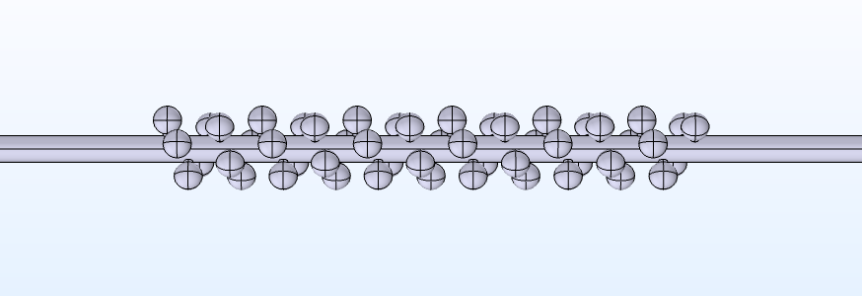 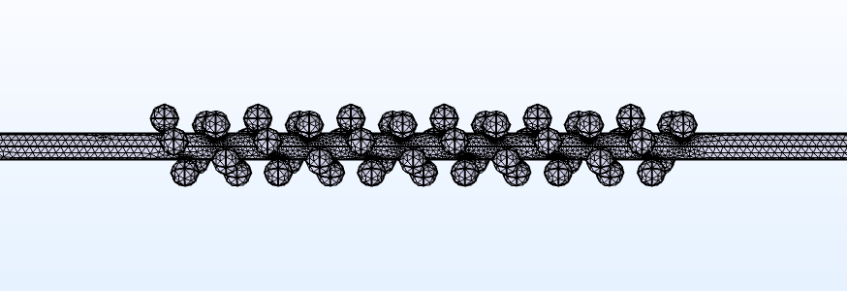 Figure 3.1 A composite image showing a portion of the COMSOL model on the left half and a portion of the generated mesh on the right. The portions of the duct not shown are straight-pipe continuations of the duct and possess a similar mesh.3.2.2 Equivalent Circuit ModelAn equivalent circuit model may incorporate lumped and waveguide elements that account for the flows and potentials to solve for physical variables in the system. The methods for creating this system using an equivalent circuit model were extensively described previously and are summarized here. The equivalent circuit elements include a volume velocity source modeled as an ideal AC flow source, an anechoic termination as a resistor with a resistance equal to the characteristic acoustic impedance of , and each resonator as a series LC circuit (series RLC if thermoviscous losses are present). Wave propagation between physical elements utilizes an equivalent T-network of frequency-dependent reactive elements. The upper two elements on the horizontal branch of the T-network have an impedance value of , and the vertical branch element of the T-network has a value of , where  is the mass density,  is the speed of sound,  is the cross-sectional area,  is the wavenumber, and  is the length of the duct that the T-network represents. These T-networks connect all the various elements, but an extra T-network is also inserted to create a node in the circuit where the potential can be measured. The potential represents the axial pressure in the duct at that location between the T-networks.The solution to the equivalent circuit is then mathematically constructed in this case by using Kirchhoff’s voltage law for each loop of the circuit to generate a system of equations. Thévenin's theorem was employed to generate an equivalent circuit with only potential sources. Then the system of equations is solved by using MATLAB (Mathworks 2022a) and the suite of functions represented by the mldivide (matrix left divide) function . The resulting currents (flows) can then be used to solve for the potential, and thus the pressure, at any node. This method of solving for the pressure is then repeated for each measurement position to obtain the response along the duct for a single frequency. The frequency is then incremented, and the whole process is repeated to obtain the axial response at the new frequency. This process continues until the entire spectrum is obtained for each measurement position along the length of the duct.3.2.3 Quality FactorThe finite-element model was used to calculate the quality factor, , of any resonant mode using an eigenfrequency analysis and the relation between eigenfrequency and where  is the magnitude of the complex eigenvalue and  is the imaginary part of the eigenvalue. To measure this quality factor for an individual resonator, a resonator was placed in a circular baffle with a radial extent of more than one wavelength and a spherical radiation condition was placed on the resulting hemispherical boundary. The domain consists of the hemispherical space between the circular baffle and the hemispherical boundary. An eigenfrequency analysis together with Eq. (3.1), returned a  of 52.6. This value was compared to a bandwidth calculation using a Frequency Domain simulation. Specifically, the squared pressure spectrum inside the resonator was used to calculate the  using where  is the resonance frequency and  is the bandwidth of the squared response using the full width at half-maximum (FWHM). The method returned a value of 52.4, in agreement with COMSOL’s eigenfrequency analysis result.The  of the resonator was also calculated from the common lumped-element model of a resonator, and the typical corresponding equation for the  of a simple resonator:where  is the natural angular frequency of the resonator, m is the acoustic mass of the resonator, and R is the total losses of the resonator through radiation and thermoviscous losses. For the models used here, no thermoviscous losses were included and the acoustic resistance consisted entirely of radiative losses of the resonator through its opening. This radiation resistance was calculated using Eq. (10.8.9) from Kinsler et al., where  is the density of air,  is the speed of sound in air, and  is the same as in Eq. (3.3). The acoustic mass, m, is calculated usingwhere  is the density of air, L is the effective length of the neck, and S is the cross-sectional area of the neck. The effective length was calculated as the physical length of the neck in addition to an end correction for both the baffled and cavity ends. The baffled end correction of , comes from the work of Kergomard and Garcia as well as others. The cavity end correction of , comes from the work of Dalmont et al. In these corrections,  is the radius of the neck. Using these calculations, the resonator has a  of 54.7, a 4% difference from the finite-element model results of 52.6. Although these values showed good agreement, many numerical and analytical investigations of the end correction for the cavity end of the neck produce very different values.When these same resonators are connected to a duct instead of a large baffle, the  value changes considerably. With the resonator connected to a cylindrical duct with a diameter of 5 cm, instead of a circular baffle, an eigenvalue analysis returns a  of 5.1 using Eq. 3.1 and a Frequency Domain simulation returns 5.0 using Eq. 3.2. The lumped-element model of the Helmholtz resonator is the same as in Eq. (3.3), except that the duct end has an end correction of  from the work of Ji. The equations given by Ji considered only necks that were sufficiently long such that all cross-modes would be expected to decay. However, in this work, the neck is only ~1 diameter long and there may be a significant contribution of the cross-modes not taken into consideration when using this lumped-element model of the resonator. An equivalent circuit model of a resonator connected to a duct, instead of a large baffle, gives a  of 17.7 using Eq. (3.2). This large discrepancy shows that the lumped-element model of the resonator (and thus the equivalent circuit model) does not have as strong a response to a change in the duct impedance as does the finite-element model.3.2.4 Simulating Time Reversal FocusingIn this chapter, TR is used as a tool for focusing sound waves among the network of resonators. Spatial focusing of waves is analogous to imaging resolution in the reciprocal case. TR focusing requires obtaining the impulse response (IR) to a desired focal location. By broadcasting the time-reversed impulse response (TRIR), the system produces a focused impulse at the focal location. The mathematical explanation is that as the emissions of the TRIR travel through the room, it is equivalent to convolving the TRIR with the IR of each point in the room which produces a maximum response at the focal location. When simulating this interaction to obtain a spatial response, it is necessary to know the impulse response between the source and each measurement point in the system. Then cross-correlations reveal the response at every measurement position with an autocorrelation occurring at the focal location. When simulating this in the frequency domain, instead of impulse responses, transfer functions are measured, and instead of cross-correlation operations, cross-spectral operations show the resulting frequency response. If the spatial response is desired, then the real part of the frequency response can be extracted to show the relative response at each position for a given frequency at a point in time. All the responses can then be summed to show the result over a range of frequencies.In the same way, an equivalent circuit model can create a transfer function to each point within the duct and simulate the spatial extent of the focusing. This chapter also shows the results when the transfer function from the equivalent circuit model is used to generate focusing in a finite-element time-domain simulation. This coupling of models helps to further validate the ability of the circuit model to accurately reconstruct the interaction of the waves with the resonators. 3.3 ResultsUsing this resonator design within the phononic crystal described earlier, a series of TR simulations were conducted to focus waves to nearly the center of the crystal . Using a finite-element simulation in the frequency domain, the response was measured along the axis of the duct. The transfer function, H, was calculated as the complex response at each point along the axis due to the source. The cross-spectra were calculated using the H from the source to the target focal location  and the H from the source to each measurement point along the axis. Then the real part of each cross-spectra was extracted and summed to produce the total response at a point in space. The collection of responses at each point in space provides the spatial extent of the simulated focus. The same process was performed with the equivalent circuit model and a spatial focus was obtained. Lastly, an inverse Fourier transform was performed on the transfer function from the equivalent circuit model and the resulting TRIR was broadcast into a Transient COMSOL simulation producing another focus resulting from a hybrid combination of these two models. These three results are shown in Fig. 3.2.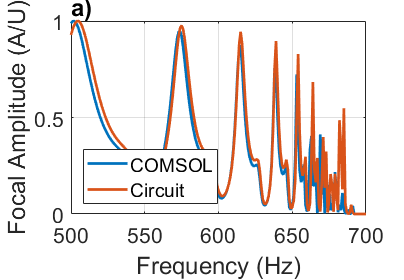 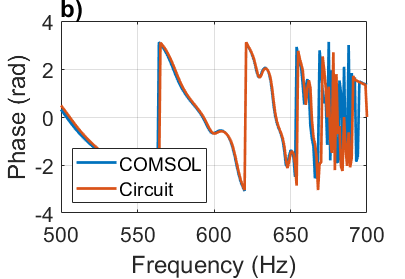 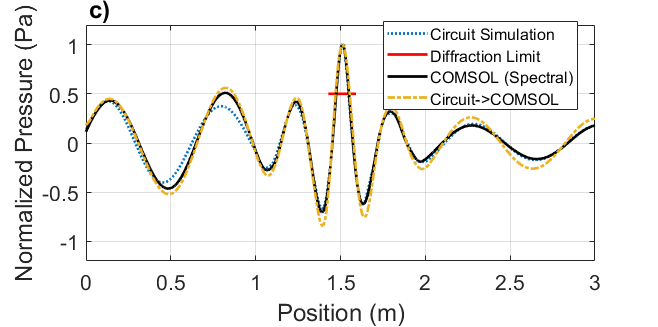 Figure 3.2 Finite-element simulations and equivalent circuit model comparisons for a focus at 1.51 m along the length of the duct with the mesh shown in Fig. 3.1. Amplitude and phase for the transfer function are shown in (a) and (b). Spatial extent of the focus is also shown in (c) for simulations from the circuit model, the Frequency Domain simulation, and the Transient simulation using the transfer function from the equivalent circuit model. The diffraction limit is also shown using the FWHM of a sine wave at the resonance of a single resonator (700 Hz).Close agreement is observed in Fig. 3.2 for both the magnitude and phase of the transfer functions obtained through the equivalent circuit model and the finite-element model for frequencies below ~670 Hz. The magnitude of the transfer function obtained from finite-element model drops off above this frequency and although the error in phase increases, the lower amplitude means that these errors do not have a strong effect on the focus. The close agreement between models for the spatial distribution of the focus validates the equivalent circuit model as being able to simulate focusing in this phononic crystal for this configuration.3.4 Physical InsightsThe phononic crystal studied here is comprised of resonators. An individual Helmholtz resonator is commonly used to filter acoustic waves. The lower phase speed induced by a collection of resonators can be seen as phase shifts imposed by individual resonators. Waves below resonance experience a phase lag as they pass an individual resonator, whereas waves above resonance experience a phase advance. The cumulative effect of many resonators can be described as a decrease or an increase to the phase speed. The following simulations as well as an experiment were conducted to measure this phase shift. Simulations were conducted with and without losses in both a Frequency Domain simulation as well as an equivalent circuit model. The equivalent circuit model used Kinsler et al., Eq. (10.8.10) for the losses in the resonator, which produced more damping than is visible in the experimental results. A Frequency Domain simulation utilized the thermoviscous losses model in the neck of the resonator and an accompanying finer mesh near the boundary in the neck.An experiment was conducted in an impedance tube with anechoic terminations with a single side-branch resonator with a resonance frequency of 100 Hz. Two measurements were made using a synchronous output/input acquisition system in the case with and without the resonator. A linear chirp was broadcast from one end of the duct and after passing the Helmholtz resonator, the response was measured by a microphone. A cross-correlation of the chirp response with the chirp produced the impulse response. The transfer function was calculated using the Fourier transform of the impulse response. Using the cases with and without the resonator, the difference in phase was calculated. A time shift was then calculated by dividing the phase shift by the angular frequency. This time shift represents the lag or advance because of the acoustic wave interacting with the resonator. The experimental results as well as the results of an equivalent circuit model of this setup are shown in Fig. 3.3. Simulations and experiment show a delay below resonance and an advance above resonance. By adding damping, the simulations are better able to match the smooth transition around resonance. The terminations in the impedance tube are expected to be anechoic down to ~95 Hz, which may be the reason for the asymmetry in the experimental results below resonance.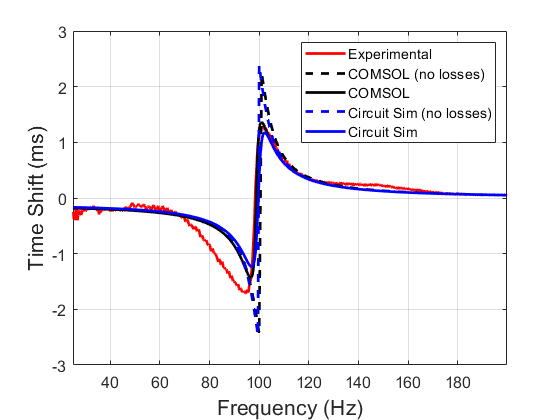 Figure 3.3 The time shift of each frequency downstream of a side-branch Helmholtz resonator with a resonance frequency of 100 Hz is shown. Equivalent circuit simulations as well as finite-element simulations are shown with and without losses. Experimental results are also shown.This advance and lag can be seen spatially using a Transient simulation as shown in Fig. 3.4. Two domains were created with one having a side-branch resonator with a resonance frequency of 700 Hz. A single-frequency tone is played into the ducts from the left at a frequency below or above resonance and green-colored isosurfaces are plotted to show the zero pressure planes of the wave as they move through the duct. The downstream phase is visible as the relative position of these isosurfaces (see Fig. 3.4).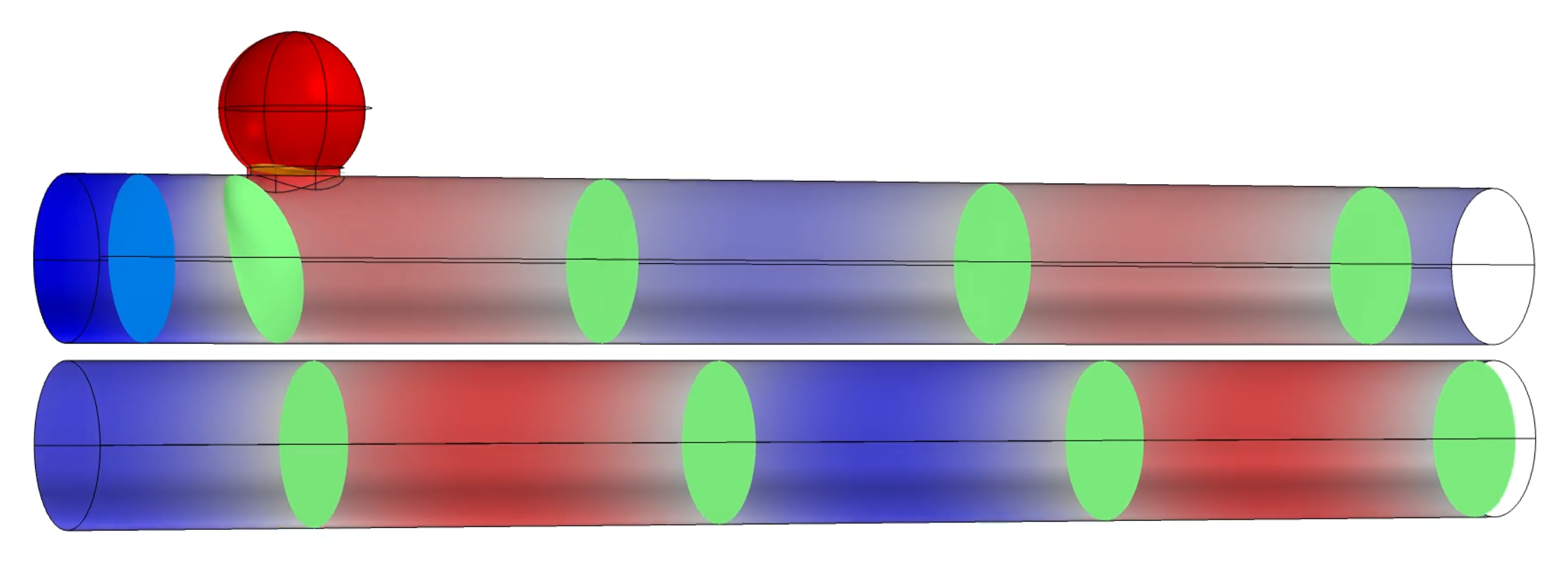 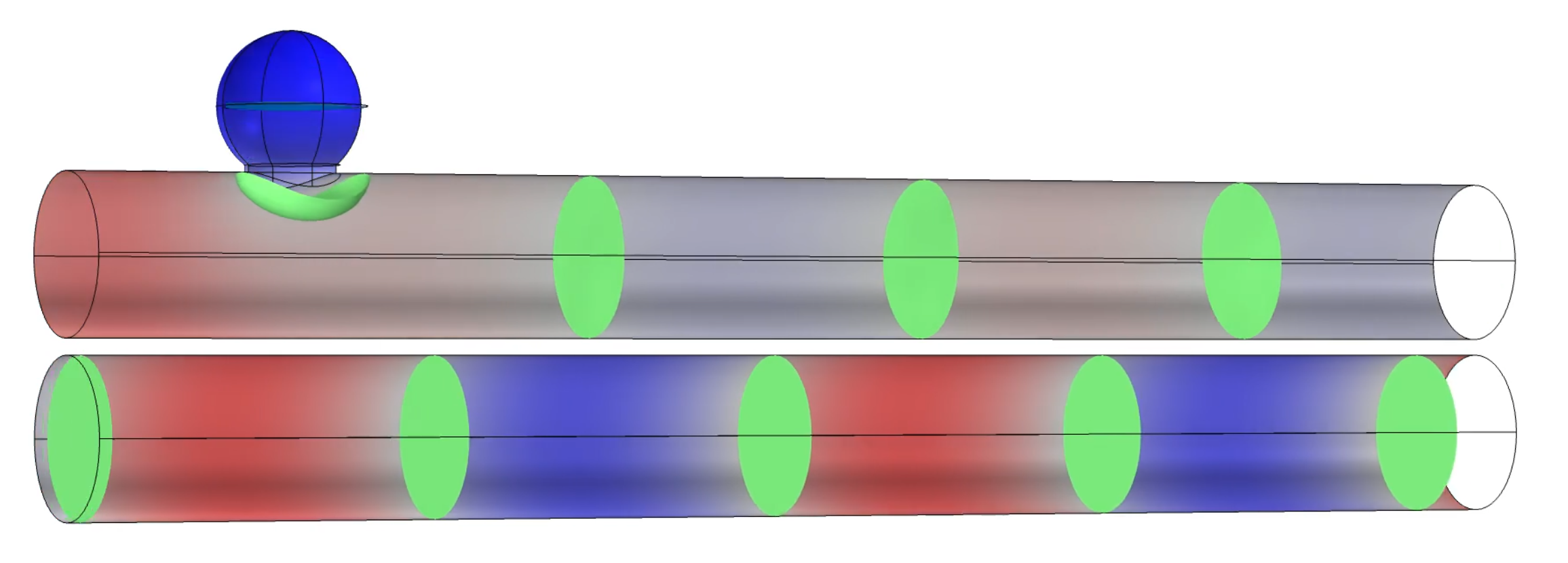 Figure 3.4 The pressure in a duct below (above) resonance on the left (right). Phase delay/advance is seen by the relative positions of the isosurfaces that propagate downstream and to the right of the resonator. Red represents high positive pressure and blue represents high negative pressure with green representing zero.Although the phase delay due to a single resonator is insufficient to explain subwavelength focusing possible among many resonators, the cumulative effect of many resonators is to slow the phase speed in the same way that a single resonator delays the phase of a single frequency below resonance. The advance in the phase above resonance can also be seen as the reason that waves above resonance have a much higher phase speed. When the phase speeds are the highest, the wave appears to be in-phase everywhere and does not spatially oscillate.3.5 ConclusionIt has been shown that TR focusing is able to construct sub-diffraction limited focusing within a phononic crystal made up of side-branch resonators. This has been explored in a full-wave, 3-D simulation of a 1-D phononic crystal. This sub-diffraction limited focusing occurs only when the spatial extent of the focusing is compared to the bulk wave speed in air rather than using the phase speed in the phononic crystal to determine the diffraction limit. An equivalent circuit model has been shown to be capable of predicting the transfer function to a focal position within this finite-length crystal and is thus suitable for predicting the phase speed within the crystal with much less computational resources.The effect of a single resonator on the phase of the downstream wave has been shown using experimental results (see Fig. 3.3). The resulting phase shift was shown to be simulated well by a finite-element, frequency-domain simulation as well as an equivalent circuit model. Animations were created to show this phase shift. When thermoviscous damping was added, the numerical results produced very close agreement between the three methods. This effect of a single resonator provides some intuition about the behavior that many resonators have on the phase speed of the resulting wave. 
Development of software for performing acoustic time reversal experimentsThe experimental validation of this research necessitates the automation of conducting time reversal experiments. Hardware for conducting experiments consists of a Spectrum Instrumentation MIMO system as well as a 2-D scanning system for precise positioning of a microphone. A compiled program was created by the author using LabVIEW that is capable of applying many different types of improvements to time reversal while presenting an easy user interface. The software can also automate the collection of spatial pressures using the scanning system. J. M. Clift is an undergraduate researcher that began managing the development of the software. J. E. Ellsworth performed a major remodel of the electronics of the scanning system and made it possible to be repeatable. T. J. Ulrich and P.-Y. Le Bas are responsible for past software whose user interface inspired the current software interface. This chapter consists of an article published as A. D. Kingsley, J. M. Clift, B. E. Anderson, J. E. Ellsworth, T. J. Ulrich, and P.-Y. Le Bas, “Development of software for performing acoustic time reversal with multiple inputs and outputs,” Proc. Meet. Acoust. 46, 055003 (2022) https://doi.org/10.1121/2.0001583. It is reprinted in this dissertation under the terms of ASA’s Transfer of Copyright Agreement, item 3. I hereby confirm that the use of this article is compliant with all publishing agreements. 
Focusing above a two-dimensional array of resonators in a three-dimensional environmentTime reversal focusing above an array of resonators creates subwavelength features when compared to waves in free space. Previous work has shown the ability to focus acoustic waves near the resonators with and without time reversal with an array placed coplanar with acoustic sources. In this work, a 2-D array of resonators is studied with a full 3-D aperture of waves in a reverberation chamber. The full impulse response is recorded, and the spatial inverse filter is used to produce a focus among the resonators. Additionally, complex images are produced by extending the spatial inverse filter to create focal images such as dipoles and quadrupoles. Although waves at oblique angles would be expected to degrade the focal quality, it is shown that complex focal images can still be achieved.5.1 IntroductionA complex acoustic source can be described as a source with finite spatial extent and possibly nonuniform phase. In acoustics, the source can be rapidly imaged, e.g., by acoustic cameras. However, determining the phase and amplitude distribution of such a source is complicated and becomes even more difficult when the dimensions of the source are subwavelength in scale and the distance to the detector is great. Furthermore, if the source is in a reverberant environment, then traditional beamforming techniques (e.g., as used by acoustic cameras) are greatly hindered by the inherent multiple scattering. Because of principles similar to the diffraction limit, recordings of waves in the far field of a source produce indistinguishable patterns. Imaging is closely related to focusing of waves and, thus, the ability to focus a complex pattern is used to represent the ability to image a complex source. In other words, if a complex image can be created by distant sources, then a complex source can be imaged by distance receivers. The question of imaging a distant source then moves to the question of acoustic focusing at a distance. Acoustic time reversal (TR) focusing is a mature subject used for focusing waves in many different contexts including medical ultrasound and non-destructive evaluation of structures. TR has also been used to image a source by numerical backpropagation of the recorded waves. The simple process of TR begins with emitting a signal from a source and recording that signal with a receiver, or using a receiver to record the emissions from an unknown source. By time-reversing the recorded signal and broadcasting it from the receiver location, a focus is observed at the source location. Alternatively, if one has control over the source broadcast, then a cross-correlation of the broadcasted chirp signal with the recorded response to this chirp signal yields the band-limited impulse response (IR). This IR may be reversed in time and the broadcast of the time reversed IR (TRIR) yields delta-function like focusing of energy. This process of broadcasting the TRIR causes all frequencies to constructively interfere at a point in space and time. The TRIR may be broadcast from the original source and the focusing happens at the receiver, or the TRIR may be broadcast from the receiver location and the focus occurs back at the original source location. The temporal characteristics of the TR focus can be changed by convolving the TRIR with a desired signal and then broadcasting this modified TRIR. The new focal signal becomes the desired signal instead of the delta-function like response.This reversal of the recordings is the simplest version of TR. When performed experimentally for laboratory testing, it is often convenient to broadcast the reversed recordings (i.e. TRIR) from the source locations instead of from the receiver locations. This method is sometimes called reciprocal TR because it depends on the reciprocity of the system to allow for an equivalent response between a pair of points, regardless of which point is the source and which is the receiver. Imaging a source can then be related to the ability to focus a spatio-temporal signal that represents the source. The ability to focus complex characteristics is equivalent to the ability to image the complex characteristics of a source.Sub diffraction limited focusing has been the goal of many focusing methods. TR has been shown to be capable of producing a focus much smaller than the diffraction limit would suggest in free space. This is performed by modifying the near-field of the focus using a source, absorbers or resonators. Because the diffraction limit was postulated for propagating waves, it does not apply to the near-field evanescent waves and thus sub-diffraction limited focus sizes are achieved if the free-space diffraction limit is used as the criterion . This can be understood by examining the boundary conditions. Near a boundary, the propagating waves must conform to match the boundary conditions. The boundary is under no constraints about resolution and so the waves, when close to a boundary, may have much higher spatial resolution than found in the free-space propagating wave.When seeking to create a spatial focus, the impulse responses between each source and every point in the imaging area must be taken into consideration. A transfer function (H) represents the frequency transform of the impulse response. At each frequency, H is represented by a complex number, , represents the response between source (S) and receiver (R) with both amplitude and phase. All the interactions between sources and receiver positions can then be represented with a matrix formulation: where n and m refer to the number of the source and receiver locations respectively. Although this equation only represents a single frequency, it describes a total response rather than the individual response represented by a single transfer function.As written, Eq. (5.1) does not allow for producing a specified response. However, by inverting the transfer function matrix HHH, a desired response vector R can be used to discover the necessary source signals to produce such a response:This spatial inverse method uses the inverse of H to obtain calculate the source vector S has been used in acoustics as well as in electromagnetic propagation. A method of iteratively discovering the inverse transfer matrix has also been utilized in a similar TR experiment. This problem is ill-posed and is often unstable. Taking the inverse of the transfer function can often lead to inverting small responses that are dominated by noise. The resulting inverse would then be dominated by these noisy signals. To solve this problem, a singular value decomposition is first performed producing a series of transfer matrices. Use of eigenmodes or a singular value decomposition have been used in acoustic TR in the past . Each transfer matrix can be represented as , where U and V contain a sequence of eigenmodes,  designates the conjugate-transpose operation, and  is a diagonal matrix whose elements consist of the corresponding eigenvalues. To invert this series of matrices requires taking the reciprocal of the elements (eigenvalues) in , Because many of the eigenvalues are small, regularization is often applied. Before taking the reciprocal, a threshold for the eigenvalues is introduced and the eigenvalues above the threshold, , are determined. After taking the inverse of , any elements originally below the threshold ( are set to zero. In this way, a noise-filtered inverse of H is calculated. The threshold can be determined empirically by using the quality of the results and repeating the process with different thresholds. For the experiments described in this chapter, a threshold of 10% of the max was applied at each frequency to remove just the lowest eigenvalues. It is expected that improvement to this regularization would lead to an improved image using the resulting inverse matrix.The purpose of this chapter is to show that complex sources may be imaged with sub-diffraction limited resolution using TR in the presence of an array of near-field resonators. This chapter explores the ability of this spatial inverse filter method to produce complex images in the pressure field. An array of soda cans is reused from previous focusing work . This time, however, the array is in a reverberation chamber, and the full impulse response of the room (i.e., a 3-D aperture) is utilized for focusing sound above this 2-D array of resonators. This chapter builds on the previous work with scatterers (see Appendix A) as well as the work with resonators in one dimension from Chapter 2  and Chapter 3. In this chapter, results are shown for an experimental setup where complex 2-D images are produced in the near-field of the resonators. 5.2 Experimental SetupAn array of soda cans constitutes an acoustic metamaterial, or phononic crystal, possessing properties that come from the arrangement and properties of the individual elements . This array of soda cans has been previously shown to produce focusing on the order of the size of the opening in a single soda can, although the resolution is actually limited by the discretization of the space, which is clearly the spacing between soda cans. The current experiment places the 2-D metamaterial in a 3-D space to test the ability of the material to modify the waves and create images with high spatial frequency. In the reverberation chamber, some of the impinging waves come at oblique angles and do not interact with the whole array in the same way as coplanar waves. Prior work by Lemoult et al.  and Maznev et al.  principally or wholly utilized coplanar waves . This is similar to measuring a plane wave with an array of microphones. If the plane wave travels along the axis of the microphones, the measured wavelength is the true wavelength of the wave. However, if the plane wave is incident at an oblique angle to the microphone array, any incident wave manifests a wavelength across the array that is greater than the true wavelength of the wave. The extreme case is when the wave direction is perpendicular to the microphone array. Since all of the microphones would record simultaneous excitation, the array would effectively record the arrival of a wave with an infinite wavelength. The experimental setup of an array of soda cans (12 fl. oz.) held in a vertical plane as shown in Fig. 5.1(a). A 1 m2 steel plate hangs on a vertical piece of medium density fiberboard. Each soda can has a small magnet glued to the underside that allows the cans to stay firmly in contact with the metal plate while also allowing the flexibility of other arrangements of the cans. Suspending the cans in the vertical plane allows the experiment to be moved away from the walls and floor where a spatial dependence to the focusing amplitude has been found. The vertical plane was also convenient for the 2-D scanning system, which is positioned coplanar to the array with a microphone attached to the translation stage. When moving over the array, the microphone is 1 cm above the soda cans. Eight Mackie HR824mk2 loudspeakers are placed throughout the room roughly at the same height as the bottom of the resonator array constituting a horizontal plane that is perpendicular to the array of the cans. The loudspeakers were oriented such that they were pointing away from the cans, towards the chamber walls to minimize the strength of the direct sound arrivals relative to the reverberant sound. The whole setup is positioned within the large reverberation chamber at Brigham Young University. The chamber measures 4.96 x 5.89 x 6.98 m with a total volume of 204 m3. The Schroeder frequency, above which the field is assumed to be diffuse, is 355 Hz. Custom LabView software (ESTR) described in Chapter 4 is used along with a Spectrum Instrumentation MIMO system to control the loudspeakers, microphone and scanning system.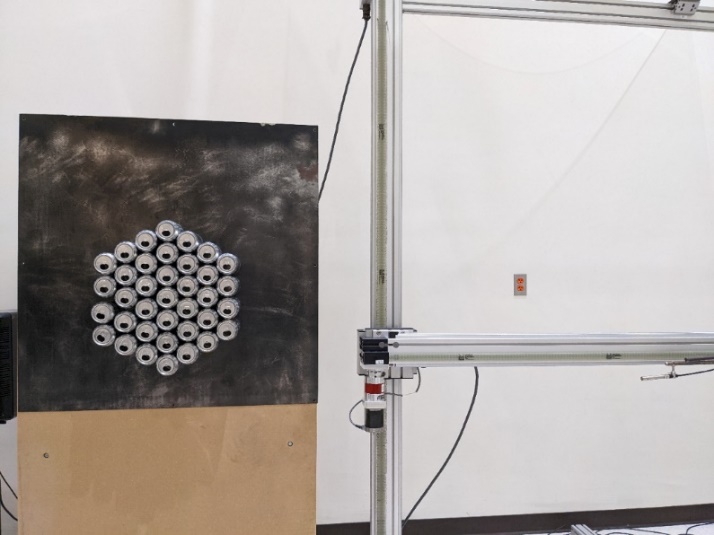 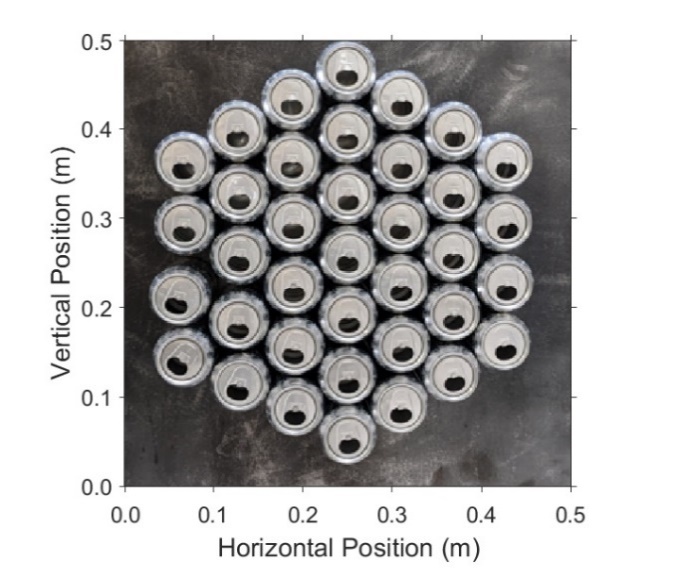 Figure 5.1 (a) Photograph of the experimental setup. (b) A hexagonal array of soda cans is mounted in the vertical plane and a 2-D scanning system is used to make measurement above the soda cans.The experimental procedure is similar to acoustic TR except instead of simply reversing the impulse response, the spatial inverse filter described above (Eqs. (5.1)-(5.3)) is used to create the signals for the focusing step. First, a series of chirp broadcasts are made from each source. The microphone is moved between sets of broadcasts to capture the response at each measurement position in the grid above the array of soda cans. Time invariance is assumed: Many measurements are made by a single microphone are assumed to imitate the simultaneous recording of many microphones. A swept sine wave (chirp) is used because it generates near uniform amplitude over a range of frequencies, which results in a high signal to noise measurement of the impulse response for the bandwidth. For this experiment, a grid of 51 x 51 points was used with a spacing of 1 cm, each measurement point was centered over the opening in the can. Figure 5.1(b) shows the measurement area as well as the position of the cans relative to the measurement area. The chirp had a bandwidth of 300 Hz to 425 Hz. By cross-correlating the response with the chirp signals, an impulse response is obtained between each source and receiver position. A Fourier transform of these impulse responses yields a series of transfer matrices, one for each frequency. Using the inverse of an individual transfer matrix H, the necessary signal S, can be calculated from a desired response R, for a single frequency. This spatial inverse method was performed by solving Eq. (5.2) for each frequency and producing spectra for each source. Due to the attenuation of the array, an upper frequency of 410 Hz was used during this step, leading to an effective bandwidth of 300 Hz to 410 Hz.  An inverse Fourier transform then produces a set of eight time signals, which are broadcast into the system and generate a focus above the array. Figure 5.2 shows the magnitude of the spectrum for the chirp, an example spectrum of an impulse response, an example spectrum produced by the spatial inverse filter, and an example resulting focus spectrum. The drop in amplitude as the frequency approaches the resonance of a single can (approximately 400 Hz) is seen in the impulse response spectrum. This attenuation near resonance is expected by previous research into reflection by single resonators but also by the resonator arrays constructed previously.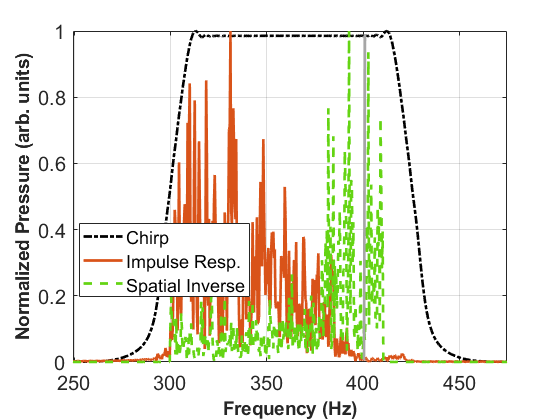 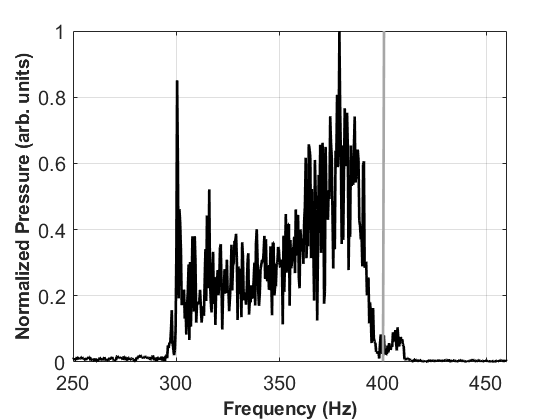 Figure 5.2 (a) Spectra for the forward signal (black, dot-dashed), the calculated impulse response (red, solid), and the derived signal to create a point focus using a spatial inverse filter (green, dashed). (b) The spectrum at the resulting focus. A vertical gray line marks the approximate resonance frequency of a single resonator (400 Hz).5.3 ResultsThe results from a series of experiments are described in this section. The results utilize the process described above with several different specified response patterns. The rectangular grid above the soda cans consists of 2601 points. This grid was trimmed down to a hexagonal area which represents the measurement surface made above the resonator array. For the 1392 locations above the resonator array, the pressures at the focal time compose the desired image R. The experiments conducted in this chapter only used a few points that were set to nonzero values. Although the image is 2-D, Eq. (5.2) uses a 1-D vector of sources and receiver positions, regardless of their relative positions. This vectorized image, R, was then combined with each frequency of the transfer matrix H, one by one, to obtain the spectra of the source signals S. These spectra were converted to time waveforms, imported into ESTR, and broadcast simultaneously from all loudspeakers. 5.3.1 Monopole FocusingThe first and most simple focusing is that of a monopole, point focus. By setting a single point of R to be one, and all other points to be zero, the sharpest focusing can be measured. Monopole focusing at two different positions is shown in Fig. 5.3. Also shown is the case when cans are not present. Positions above individual soda cans were chosen as targets.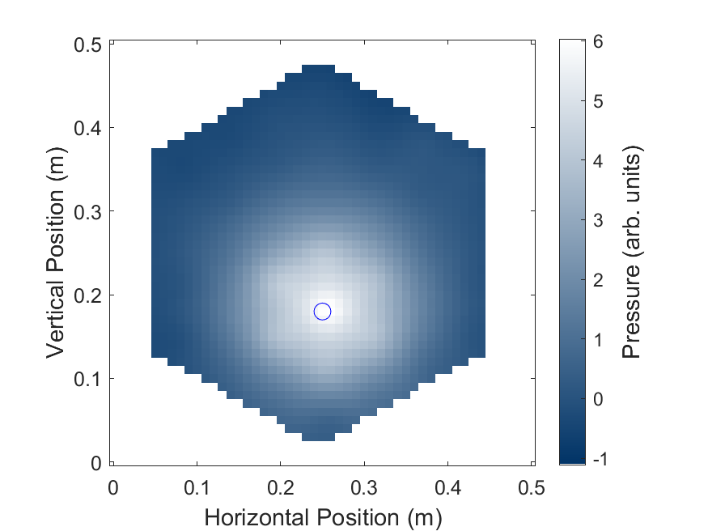 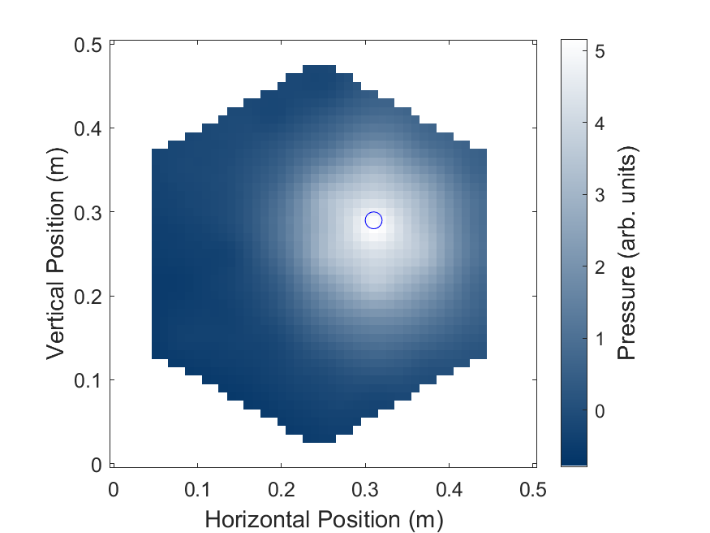 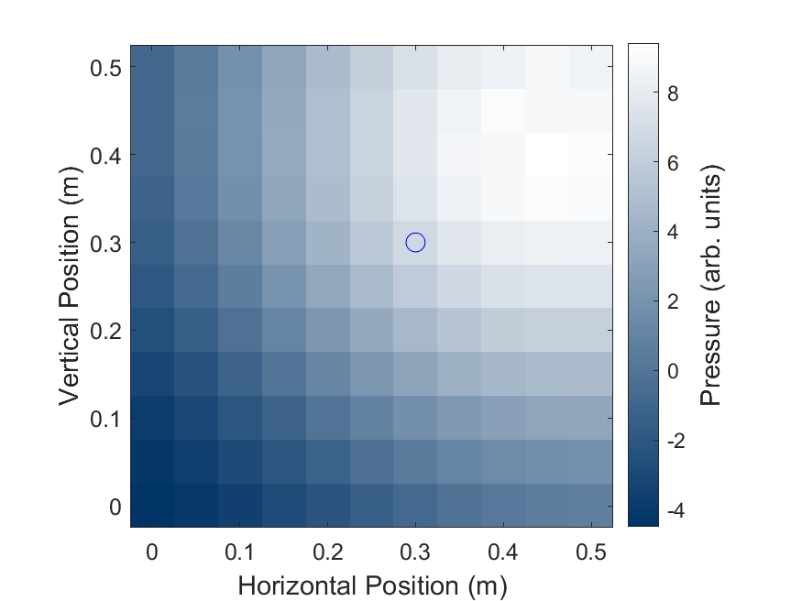 Figure 5.3 Spatial plots of the pressure amplitude over the array for the monopole case. White represents high pressure and blue represents low (or negative) pressure. A blue circle marks the target position. (a) Focus at the can just below center. (b) Focus at the can above and to the right of center. (c) A case without resonators with the focus location shown with a blue circle.It is evident from Fig. 5.3 that the spatial inverse filter can produce a focus that is much smaller in spatial extent than without the cans present. In the case of no resonators, the spatial inverse filter does not produce a maximum at the focal location. This error in the location of the focus without cans may be caused by an improper threshold applied to the SVD process. This threshold is responsible for filtering out noise before the inverse is calculated. Thus, amplified noise may be shifting the focal position. Although using the spatial inverse filter couples the responses of the sources, the frequencies are still independent variables. Because the frequencies are independent, a target image can be achieved more easily with some frequencies than others. Bringing together the contributions of the many frequencies may lend more total power to frequencies for which the target image is not well reproduced. For the array of soda cans, the dispersion relation does not follow a linear function of frequency and yields much smaller wavelengths than in free space and has been explored previously. With the assumption that high-resolution images are more able to be generated with higher frequencies, the focus above the cans was filtered with progressively smaller bandwidth (while maintaining the same upper frequency cutoff and using that same upper frequency to define the resolution in each case). With a reduced bandwidth the focus becomes tighter, suggesting that coupling the thresholds between frequencies may have the advantage of increasing the sharpness of the focus. Figure 5.4 shows the spatial extent of the focusing when using a bandpass filter with the lower frequency marked in the legend. As the lower passband frequency increases, the focus becomes tighter (always better for the case with resonators than without). 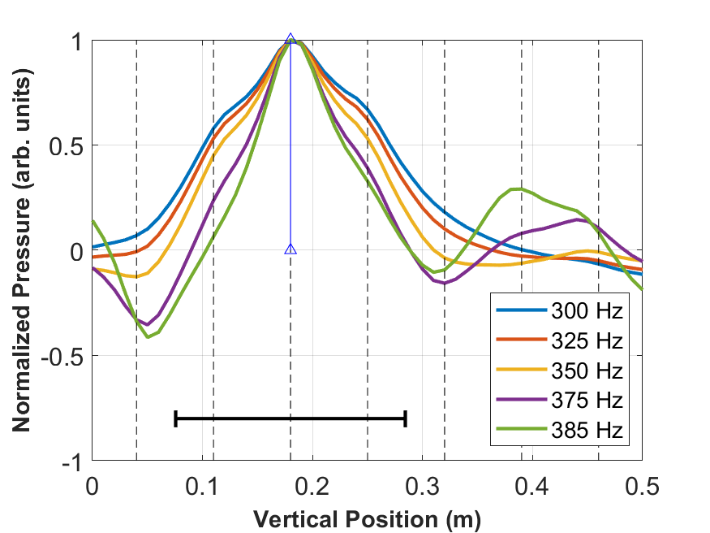 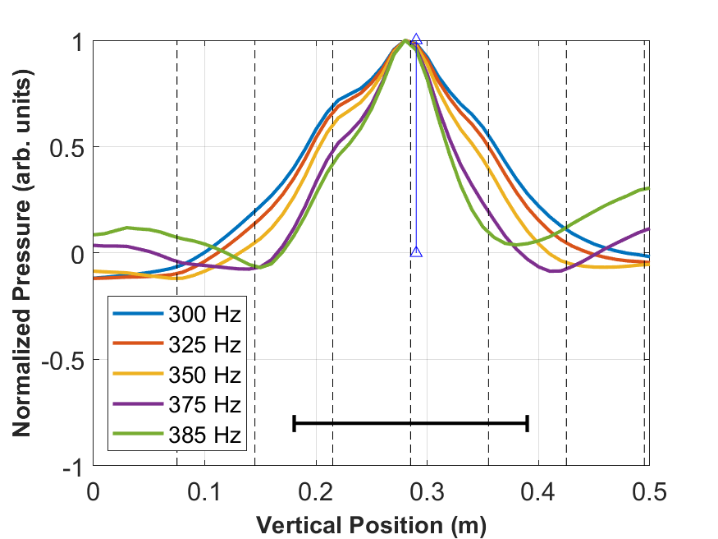 Figure 5.4 Normalized pressure above an array of soda cans at focal time. The target focus location is shown with a vertical line and a blue arrow. Several bandwidths are shown with the lower limit in the legend and a constant upper limit of 410 Hz. A quarter wavelength at 410 Hz is marked, for scale, with a black horizontal line. As the passband becomes smaller, the focus becomes tighter. Black dashed vertical lines denote the locations of can openings.The results in Fig. 5.4 are further analyzed by considering the full-width at half maximum lengths in Table 5.1. These values are taken from the graphs in Fig. 5.4 but written in terms of the free-space wavelength in air of the highest frequency in the bandwidth (410 Hz). The size of the focusing at the two different target focal positions are similar and always much better than without the resonators present. As expected, the values also show that the higher frequencies are much more capable at producing a sharp focus when compared to the case without resonators. For the narrowest filter results shown, the bandwidth is only 25 Hz; this case is still capable of focusing to a target position and produces a focus to a location five times smaller than without the cans present. This result is impressive because in the limit that the bandwidth narrows to a single frequency then the waveform becomes a sine wave with no distinct focus. So, although the array of soda cans is only 2-D and many waves may come from oblique angles to the array, the array is still capable of interacting with the coplanar waves sufficiently to cause a high spatial frequency in the resulting focus. This work lends confidence to the ability of a 2-D acoustic metamaterial to improve imaging, even in a 3-D space. For future applications, it is important to understand that these results were obtained when the loudspeakers are in a plane that is perpendicular to the plane of the soda cans and that the multiple scattering (reverberation) exploited by the TR process tends to provide incident waves from all directions.Table 5.1 Full width at half-maximum (FWHM) values of the focal pressure for the bandwidths used in Fig. 5.2, with  as the free field wavelength at 410 Hz.5.3.2 Dipole Wave FieldThe next imaging case was the orientation of the resulting focus of a dipole wave field. To generate dipole focus, two points of R were chosen to have nonzero values of +1 and –1. Two dipoles, one in the vertical and one in the horizontal plane were focused. The resulting spatial maps of are shown in Fig. 5.5. Although the vertical dipole is well-aligned with the vertical axis, the horizontal dipole suffers from some angular uncertainty and looks more like it is focusing diagonally. This difference may have to do with the symmetries in the array of cans. For closer examination, a line scan is plotted in Fig. 5.6 and shows an asymmetric dipole for the horizontal dipole. The spatial map, however, shows that the orientation seems to be the source of the error. There are several possible reasons for this result. A limitation of having the sources in the same plane in the room could lead to an error in orientation. The attempt to create a dipole using cans that are not adjacent could cause this error. As the size of the dipole (i.e., distance between poles) increases, more error in the orientation may occur using the spatial inverse methods. A large spatial side lobe could exist below the horizontal dipole that was unavoidable due to some geometric symmetry in the setup. Lastly, a position closer to the edge of the array was used for targeting. Positions close to the edge should exhibit properties somewhere between that of central portion of the array and free space. Another feature shown in Fig. 5.6 are bumps above each resonator. These bumps were predicted by a previous model of a one-dimensional array using an equivalent circuit approach and show a strong near-field interaction with the resonators. 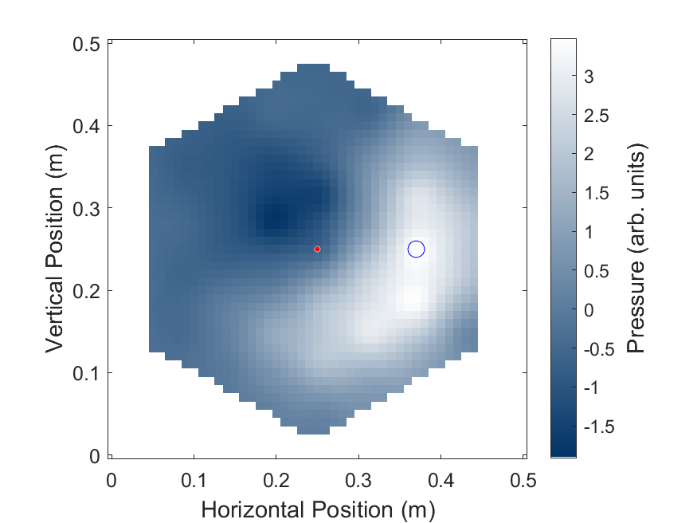 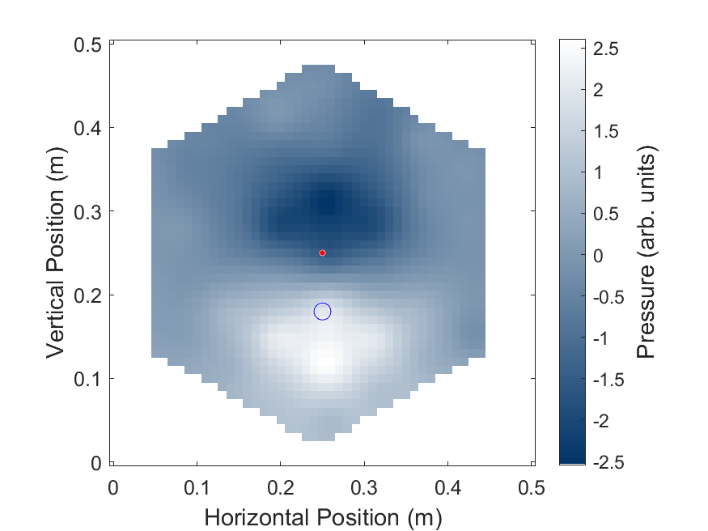 Figure 5.5 The spatial extent of a horizontal (left) and vertical (right) dipole at focal time. White represents high pressure and blue represents low pressure. A blue circle marks the target positive pole. A red dot marks the target negative pole.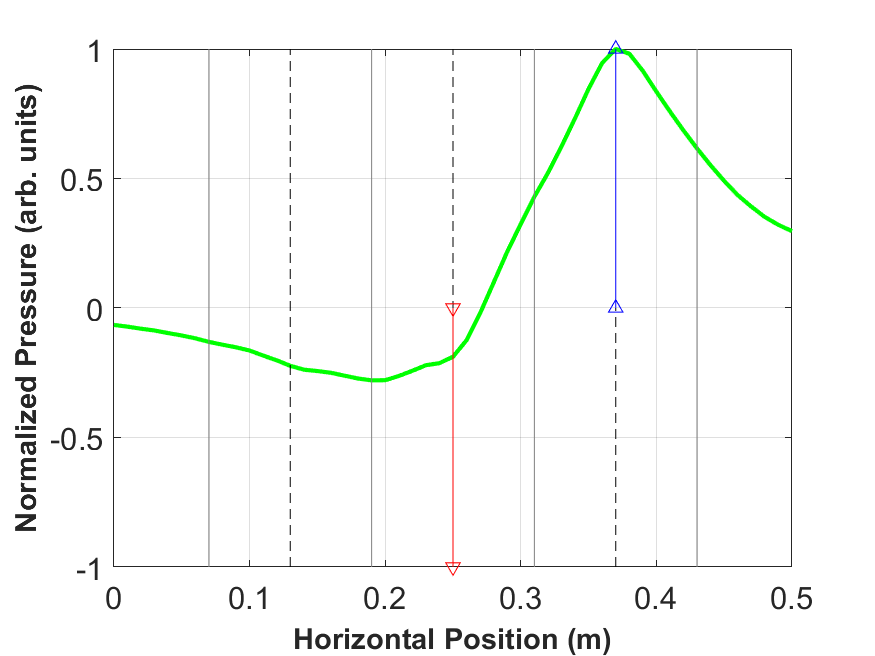 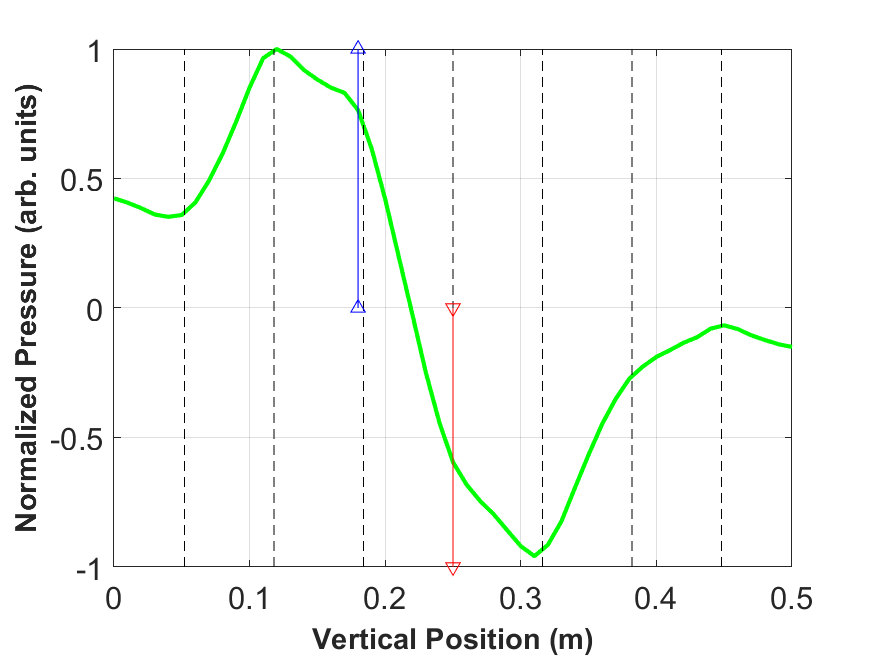 Figure 5.6 Normalized pressure values along the axis of the horizontal (left) and vertical (right) dipoles. The target positive pole is shown with a vertical line and a blue arrow and the target negative pole is shown with a vertical line and a red arrow. The positions of cans along the axis are shown with dashed vertical lines. The horizontal dipole has columns of cans that are out of plane; these are marked with a solid grey line.5.3.3 QuadrupolesTwo different types of quadrupoles were attempted. A vertically oriented longitudinal quadruple and a lateral quadrupole. Similar to the dipole cases, several values of R were set to nonzero values. As shown in Fig. 5.7, for the vertical longitudinal quadrupole, the positive poles were collocated, and the resulting target amplitudes were [-0.5 1 -0.5] within the R vector. The lateral quadrupole did not have the poles placed over cans but instead were placed nearly centered between the cans in a square arrangement. The patterns for both quadrupoles are in very good agreement with the expected pressure patterns of these classic source arrangements. Figure 5.8 shows a plot of the 1-D pressure along the vertical axis of the longitudinal quadrupole. A quadrupole was created but the position of the poles does not exactly match that of the target pattern. For comparison, Fig. 5.9 shows the focusing results when these patterns are attempted using the spatial inverse filter but without the resonators present. The resulting pressure fields show faint signs of creating the target patterns but not all of the poles are captured in the resulting image, whereas with the resonators present the spatial extent of the patterns is much tighter.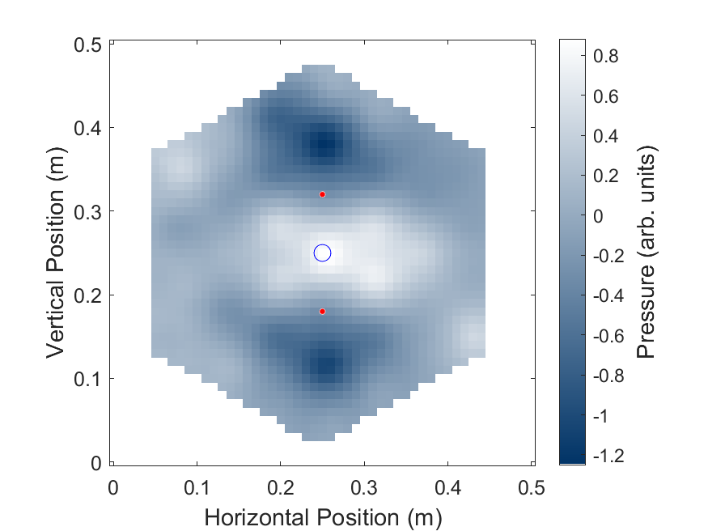 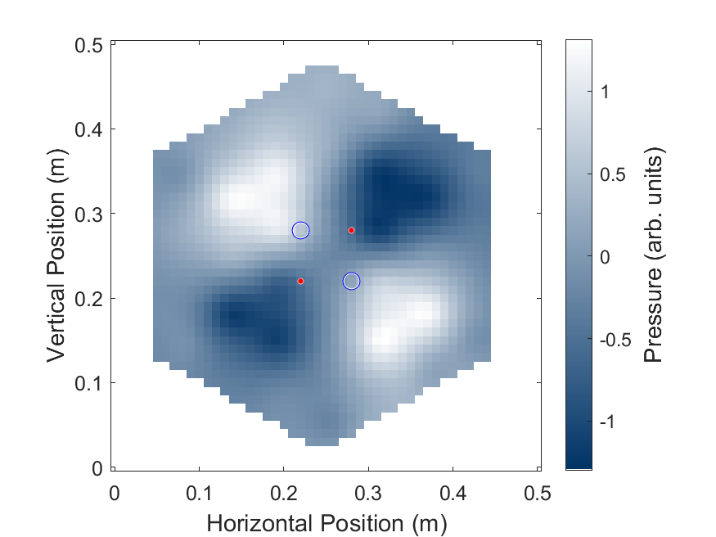 Figure 5.7 Pressure amplitudes at focal time for vertically-oriented longitudinal (left) and lateral (right) quadrupole. These patterns show nodal lines and spatial extent that is much smaller than could be reproduced without the resonators. White represents high pressure and blue represents low pressure. A blue circle marks a target positive pole. A red dot marks a target negative pole.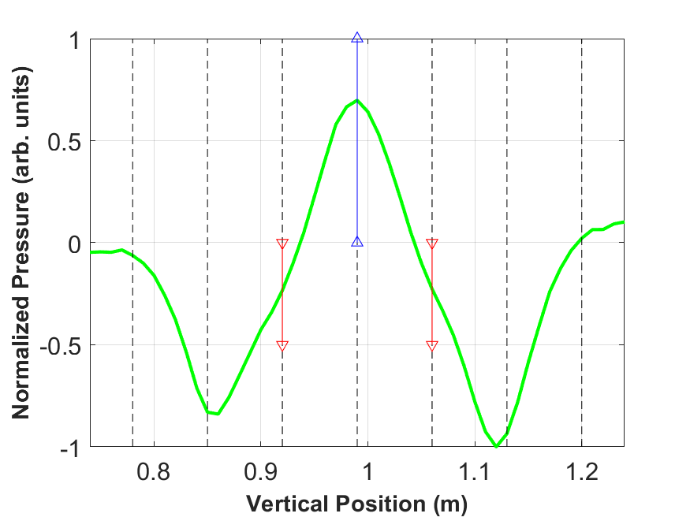 Figure 5.8 One dimensional plot of the normalized pressure of the longitudinal quadrupole along the vertical axis. The positions of the positive and negative poles are denoted by vertical lines with blue and red colored arrows, respectively.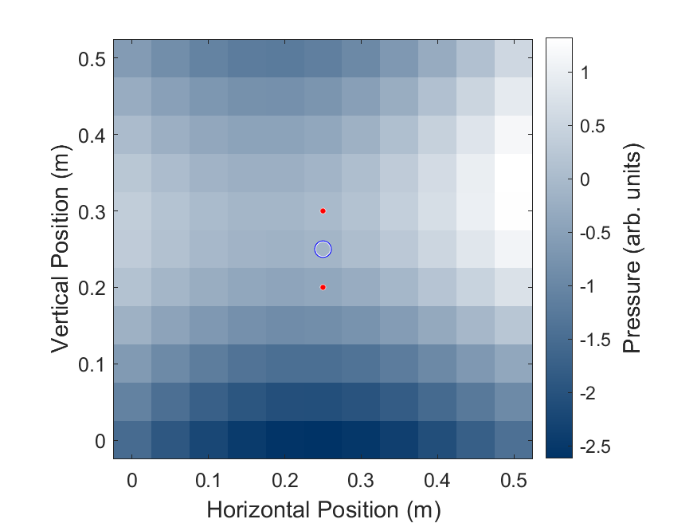 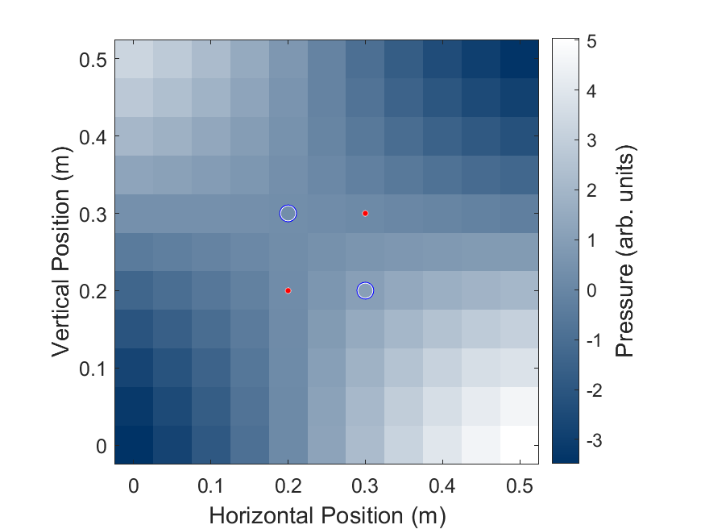 Figure 5.9 Pressure for a vertically-oriented longitudinal (left) and lateral (right) quadrupoles created without the presence of resonators. Although the patterns are visible, the spatial extent of the pattern is much wider than when the resonators are present. White represents high pressure and blue represents low pressure. A blue circle marks a target positive pole. A red dot marks a target negative pole.5.3.4 Complex patternThe last target pattern was a much more complex pattern. An attempt was made to obtain a ‘Y’ pattern (a simplified version of the Brigham Young University logo). The R vector contains 19 nonzero values with 7 values set to +1 and 12 values set to –1. Figure 5.10 shows the result of this attempt. The signals were filtered with a bandpass from 375 Hz to 410 Hz. The resulting pattern does indeed resemble a ‘Y’ but suffers from resolution limitations near the arms of the ‘Y’. There appears to be a positive pressure hexagon shape around the outside perimeter that distorts the intended image most likely due to fringe effects. Figure 5.10 also shows a cropped image and modified colormap meant to empirically enhance the ‘Y’.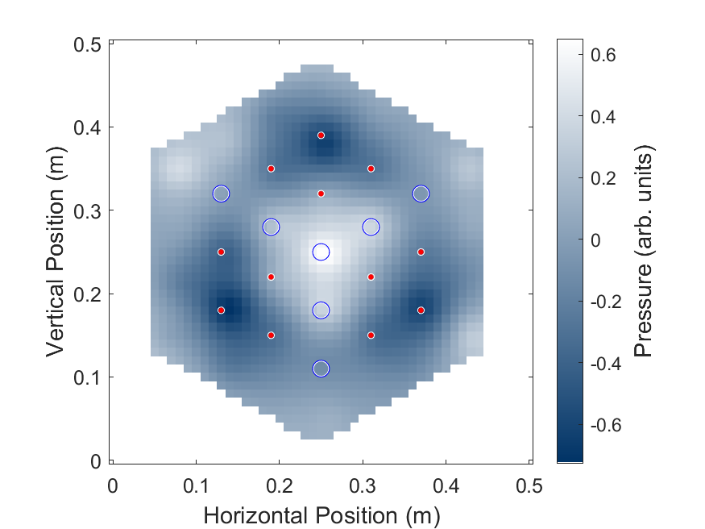 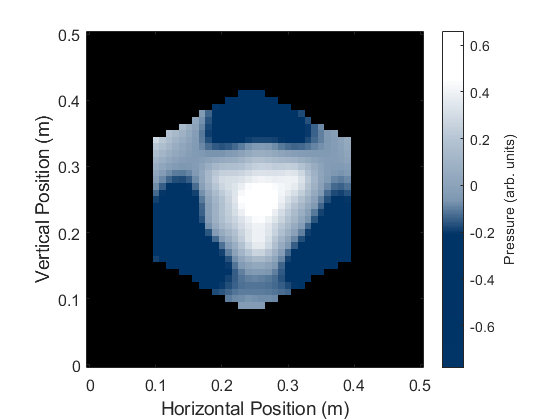 Figure 5.10 A complex 'Y' target pattern is obtained over resonators (left). White represents high pressure and blue represents low pressure. A blue circle marks a target positive pole. A red dot marks a target negative pole. By reducing the image area and adjusting the color scale, an improved version of the ‘Y’ is easier to see (right).5.4 ConclusionAs evidenced by the spatial results for imaging of complex sources shown in this chapter, a 2-D array, resonant acoustic metamaterial is capable of modifying near-field pressure in a 3-D environment. This capability to recreate complex imaging fields, including orientation, means that the ability to image a complex source located near a resonant material could be improved beyond the diffraction limit of free-space waves. In effect, the material can extend the size of the source, relative to a wavelength, in a similar fashion to a lens, and enable far-field imaging of sub-wavelength features. Limitations on the ability to create any arbitrary image could possibly occur due to the arrangement of sources or the geometry of the setup. Specifically, knowledge of the impulse responses above the resonators is necessary to create the images seen in this work using a spatial inverse filter. This work is a natural extension of previous work with acoustic metameterials and especially arrays of resonators. This study has shown subwavelength focusing is possible because the wavelengths above the array are much smaller than in free space. The results confirm that using a simultaneous solution, such as inverting the transfer matrix to obtain a spatial inverse filter, is a viable method for producing high resolution images from a distance. Evidence has been given that the full impulse response, including reflections from all directions within the room and scatterers, does not meaningfully impair the ability to produce sub-diffraction limited images. Although the spatial inverse filter solves for the contributions from all of the sources at a single frequency, some frequencies have higher spatial frequencies above the cans and manually filtering the results or coupling the thresholds, can yield even tighter focusing. 
ConclusionsThis dissertation outlines the three approaches used to analyze the sub-diffraction limited focusing of acoustic waves in the presence of near field resonators. The research approaches include analytical, numerical, and experimental methods that together describe the wave physics interactions of the acoustic waves near an array of resonators. These interactions of wavelengths that are much smaller than free-space wavelengths may appear to be unusual, but the compact spacing of the arrays of resonators and the impact of each resonator on the phase of propagating waves causes these effects. By building the arrays from the properties of single resonators, a better understanding of the physics involved has been presented.6.1 Equivalent Circuit Analytic ModelThe first major approach taken to model these systems was in using an equivalent circuit analytic model. In the waveguide, the resonators cause partial reflections and thus attenuate the incoming waves. Without anechoic terminations these reflections would immediately lead to large standing waves outside the array of resonators with amplitudes that would be many orders of magnitude greater than the amplitude of the waves found among the resonators. By introducing losses at the ends of the waveguide, the response among the resonators is easier to see. The geometric properties of the resonators have been studied and especially their influence on the subwavelength focusing. Specifically, lower quality factors, which describe resonances with wider bandwidths, lead to corresponding larger bandwidths of subwavelength behavior. As the frequency approaches the resonance of a single resonator from below, the resulting effective wavelength decreases rapidly. With this decreased effective wavelength, however, comes a much stronger attenuation and the resulting focus is much smaller in amplitude as a result. In summary, a tradeoff exists between the increased resolution of the focusing with a wider bandwidth and the resulting amplitude of that focusing. To maximize imaging resolution and ensure that the image stays within the resonator array, then low Q resonators are desirable.The equivalent circuit model also describes a strong interaction at every resonator position. This interaction is visible as a local amplitude gain where the slope of the spatial pressure changes quickly. These local amplitude gains were initially thought to be non-physical, especially when the numerical simulations did not seem to show these bumps in the spatial pressure. However, the experimental results over a 2-D array did show these bumps.6.2 Numerical COMSOL SimulationsThe natural extension to the equivalent circuit model was a full-wave simulation using COMSOL Multiphysics. This numerical simulation served as a validation of the equivalent circuit model while also extending the results to the case when the side-branch resonators have finite-sized necks at the junctions with the main duct. The COMSOL simulations confirmed the validity of the observations in the equivalent circuit model, which is much faster to run computationally. Although the underlying models are very different, excellent agreement was generally found when comparing the transfer functions of the two models. However, the transfer functions deviate considerably for frequencies near the resonance frequency of a single resonator.Creating the COMSOL model first required measuring not only the resonance frequency of a single resonator but also the change to the resonance frequency when that resonator is placed into the model duct. The radiation impedance of the resonator was strongly affected by the dimensions of the duct, and although numerical models exist for the impedance of this type of junction, the models produced different results. The equivalent circuit model was able to predict the same impulse response in the duct. This prediction was verified by using the impulse response generated by the equivalent circuit model to generate a focal event within the COMSOL model.The COMSOL model was used to view the full-wave pressure in the duct and near the openings of the resonators. The modeled wave was confined to the openings of the resonators, as suggested by the circuit modeling, as the frequency approached the resonance frequency of a single resonator. When the spacing of the resonators was much smaller than a wavelength, the resulting modified wave appeared to have an effective wavelength that varied on the order of the spacing of the resonators. In other words, at the frequencies where the wave was most affected by the resonators, the period of the wave matched the period of the resonators.6.3 Experimental ResultsThe first experiments were conducted with scatterers (work done mostly by an undergraduate student, Emily Golightly). These results can be found in Appendix A. The results showed that the path length could be changed with pure scatterers (no reactance). Although the resulting wave could appear to have subwavelength properties, the waves were simply rerouted around the scatterers, such that the measurements were not being conducted along the direction of propagation. Rather the measurement points were made at selected observation points along the main trunk of the system. Three-dimensional experiments were conducted with 1000 spherical scatterers in a tight lattice and a simple improvement in focusing was found. In this most extreme case of waves entering a small structure, the minimal improvement was expected by the small change in the path length of the wave. The author contributed a lot of ideas and analysis tools for this research effort in addition to the ESTR software that was used.The experimental efforts then shifted to the reactance and phase shifting properties of resonators. A simple experiment was conducted, similar to historical experiments performed with laser light in dispersive media . A pulse of sound was sent down a plane wave tube and past a single Helmholtz resonator. Using measurements with and without a resonator, a resulting phase shift could be calculated. The phase shift was delayed below resonance and then was advanced above resonance, similar to what was found with the phase speed of a wave in the 1-D duct of resonators studied in COMSOL (see Chapter 3). The phase speed decreases to very low values below resonance but immediately above resonance the values are so high that waves do not appear to propagate but rather attenuate. Although this simple shift by a single resonator was insufficient to explain the exact nature of the overall phase speed in an array of resonators, it does provide some physical intuition about the changes in the phase speed of resonators among an array of them.The final suite of experiments was conducted using a 2-D array of Helmholtz resonators, specifically, Barq’s branded root beer cans. The cans were suspended away from the walls and floor and a two-dimensional scanning system moved a microphone over the cans. Measurements of the impulse responses from eight loudspeakers were made at various locations in a grid with very fine spatial resolution over the cans. The cans provided sufficient differences in the impulse responses between subwavelength points, such that focusing could be achieved at arbitrary target cans within the array. Although some waves could come into the array with near-normal incidence (perpendicular to the plane of the resonator array), this did not stop the waves among the cans from creating subwavelength images that could not be achieved without the resonators present.6.4 Future WorkAs this work has progressed, several areas of interest have arisen that will be the subject of future research.6.4.1 Reducing dimensionsThis 2-D experiment in 3-D space raises the possibility of further improvements by restricting the dimensions. Undergraduate student Andrew Basham is currently conducting research using a 2-D waveguide by placing a second boundary above the resonators and restricting wave propagation to only waves that are coplanar with the array. The author has been heavily involved in the advisement and planning of these experiments.6.4.2 Obfuscation of a sourceThis work has primarily focused on increasing resolution, another goal of the research is to obfuscate the radiation from sources. Although the focal results look very different when using the resonator array compared to when the array is absent, the question remains if the focus looks significantly different when the array is only present for the forward or backward steps of the TR process. This approach would simulate the ability of the resonator array to encode information about the source that can only be reconstructed when the properties and positions of the resonators are known. Los Alamos National Laboratory is interested in this dual-purpose improvement of using resonators, that is, improving imaging resolution for authorized listeners and degraded resolution for unauthorized listeners. In other words, while the resonator array improves the imaging resolution, it remains to be seen if the resonator array degrades the imaging resolution if the cans are not taken into account during imaging.6.4.3 Decomposing the wave fieldBasham is also currently working to decompose the wave field to view the in-plane and out-of-plane contributions to the pressure. The in-plane contributions are expected to be more affected by the resonators. This method may mean that it is possible to use the array in a 3-D space, but then computationally reduce the field to simulate when the array is in a 2-D space.6.4.4 Nonlinearities at the mouths of the cansWhen the soda can array was assembled, early experiments showed the time of the focus moved with a linear increase in the amplitude of the sources. This amplitude-dependent timing is most easily attributed to the orifices of the soda cans. Expected nonlinearities arise at an orifice due to the change in the way the particle velocity pattern at the opening changes with increasing amplitude. Although the focal amplitude was not high enough to generate waveform steepening or Mach stem formation nonlinearities, the pressure inside the resonators may be large enough. Further research into this possibility is expected to be undertaken by a future student.  
Super resolution, time reversal focusing using path diverting properties of scatterersThis appendix consists of the work of several researchers at Brigham Young University related to subwavelength focusing. Originally the overall research was directed at using the scattering rather than the resonant properties of a material. As the research into subwavelength focusing using TR began, the possibility of using scatterers was explored. Lucas Barnes was an undergraduate researcher that helped to assemble a network of 1000 metal balls. Two undergraduate researchers, Emily Golightly and Rebekah Higgins, began conducting experiments with the scatterers. As research continued, the idea of path diverting scatterers was proposed and Golightly began working with that topic. Later, other students including Rylee Russell and Spencer Neu, constructed a new arrangement of the ball scatterer network and Russell conducted a suite of experiments aimed at measuring the improvement in TR focusing among the balls.The author was involved in the design and setup of the ball scatterer experiments as well as mentoring the undergraduates as they began conducting experiments and began using ESTR. The author also conducted simulations and assisted in the development of figures and code to process the results. The author was also involved in the editing of the manuscript that resulted (this appendix).Although the value of scatterers in subwavelength focusing was less than that of resonators, it is important to recognize that phase speed can appear to be slower than the group speed. In the case of scatterers, that is due to an effective increase in the path length through which the waves travel through the network. In the case of path diversions, that is due to measuring the spatial response along a route that is not the same as the one in which the waves actually travel through.This appendix is a manuscript primarily written by Emily Golightly and is currently under review. IntroductionTime reversal (TR) is a type of signal processing that can be used to focus waves to a specific point in space. This is accomplished by recording an impulse response (IR) at a certain location, reversing it in the time domain, and broadcasting the reversed IR from either the original source or receiver locations. The first half of this process, known as the forward step, and the second half of the process, known as the backward step, can both be performed either experimentally or numerically. Here the source and receiver are kept in the same locations in the forward and backward steps and both steps are done experimentally. Because portions of the waves travel a similar path as they did initially, both directly through the medium and indirectly via reflections, broadcasting a reversed IR enables a focus to be created at the receiver location, which is a reconstruction of the originally broadcast signal.TR has been used in focusing large amplitude sound, for communications, and to reconstruct sources in a variety of applications. It has been used to destroy kidney stones as a form of non-invasive surgery, locate cracks in structures find the epicenter of earthquakes and characterize their type of motion, and locate the place a user taps on a touch screen device. One current aim of TR research is in increasing the spatial resolution of the final focus, in order to better image the original source. The goal of such research is to achieve super resolution, which is resolution greater than the diffraction limit, commonly defined as a spatial peak in the far field narrower than one half a wavelength of the signal, or , at the full-width at half maximum (FWHM) of a intensity distribution. However, for the spatial dependence in a one-dimensional system, the FWHM diffraction limit is  (or  for a pressure quantity).  Although resolution below these limits may initially appear to violate the established science behind the diffraction limit, a better explanation of this phenomenon may be that the assumptions of the diffraction limit are not met in cases where super resolution is achieved. For example, focusing may occur in the near field of obstructions, rather than in an unobstructed far field. Here, super resolution means better resolution than can be achieved in a free-space medium, and thus the diffraction limit may not be technically broken. Many experiments that use TR to achieve super resolution involve placing objects in the near field of a source or receiver. Resonators are the objects that have most often been used in TR super resolution research. Lerosy et al. conducted an experiment using electromagnetic waves and copper wires that achieved resolution of 1/16 the size of the diffraction limit (or up to λ/32). While they referred to the copper wires as “resonant scatterers,” the nature of electromagnetic waves inside of a wire suggests that these wires are more aptly considered resonators than scatterers. Other experiments have used the Helmholtz resonance of soda can resonators to achieve similar results with acoustic waves. Other methods that have been used in achieving super resolution include using an acoustic sink, using experimental or numerical absorbers, and finally a technique that amplifies near field information. There are currently several explanations of how super resolution can be accomplished without breaking the diffraction limit. These explanations involve information contained only in the near field, and information lost in the transition from the near field to the far field. The near field is the area closest to a source, often within a fraction of a wavelength. In this area, waves interfere and contort differently than they do once they reach the far field. In particular, the near field includes evanescent waves, which exponentially decay with distance from the source, and that are specific to the near-field conditions. When objects, such as resonators, are placed in the near field, it may disrupt the regular propagation of evanescent waves, enabling the information contained in these waves to be propagated into the far field, thus allowing the receiver to record a greater amount of data about the wave source than otherwise possible. With this additional information, the backwards step of TR can then reconstruct the source with better spatial resolution than it could otherwise. It is also possible that measuring the near field information, and amplifying it, would enable its information to improve resolution in TR experiments. The idea of an acoustic sink is to place an active source at the focal location that broadcasts opposite phase energy while energy is being focused in order to cancel out the far-field information, leaving only the near field information behind. A technique known as sponge layer damping involves putting numerical absorbers around a focal location in order to suppress the converging far field information, making it easier to measure the near field information. Finally, physical absorbers have been placed to surround a focal location in order to reduce the converging far-field information.Another possible explanation of the super resolution phenomenon is that objects close to the source and/or receiver force the wave to travel a longer path in order to cross the same effective distance. As Maznev et al. described it, the objects form a medium for the wave to travel through that has a lower phase speed than the wave would have traveling outside of the medium. Although the actual speed of the wave remains constant, the phase of the wave modulates at a different speed than the wave speed. If this spatial modulation (wavenumber) increases then the spatial resolution of the wave will be the same as if it was travelling through a medium with a lower wave speed. With a lower effective wave speed, the wavelength is also lowered, allowing the spatial extent of a focused signal to have a resolution smaller than the original diffraction limit.Thus, while there are several studies that have shown super resolution can be achieved using resonators and other objects , and several explanations have been offered as to how super resolution is possible in these experiments, the use of a network of scatterers as a potential means to lower the effective wave speed to obtain super resolution has not yet been shown. Previous TR experiments using scatterers have investigated rotating scatterers between the forward and backward steps to show that this inhibits TR focusing, but they did not explore the potential for achieving super resolution. Scatterers can be as simple as spheres or other geometrically creative objects and may provide a useful alternative to other approaches. The purpose of this chapter is to describe experiments where path diversions were used to simulate diffraction or multiple scattering that could be used to achieve super resolution if the actual path length is not taken into consideration or measurements are not made along the propagation path. By forcing the waves to travel a longer path between measurement locations (traveling around a scatterer), the wave takes a longer time to traverse the distance it would have traveled had the scatterer not been present. The result is that the wave appears to travel at a lower speed, which leads to effectively shorter wavelengths. Experimental SetupExperiments were conducted inside polyvinyl chloride (PVC) pipes of 1.905 cm (3/4 inch) inner diameter (Fig. A-1). A pipe system was chosen to limit wave propagation to one dimension (the dimensions impose a plane wave cutoff frequency of about 10.5 kHz), and thus one-dimensional propagation is guaranteed for the frequency range of interest. PVC connectors were used to create a 9.14 m (30 feet) length pipe system out of three 3.05 m (10 feet) pipes. The overall length of the pipe system was chosen to allow for several closed-closed pipe resonances (along the pipe’s length) to exist within the bandwidth used. The center 3.05 m pipe had 6.35 mm (1/4 inch) diameter holes drilled into it every 12.7 cm (5 inches), for a total of 23 holes. The holes were used as measurement locations and unused holes were covered with sticky putty to prevent sound from leaking out of the pipe system. Measurements were made using a 6.35 mm (1/4 inch) GRAS (Holte, Denmark) 40BE free field microphone with a GRAS 12AX 4 channel power module. Two additional 3.05 m length pipes were connected on either end of the center pipe that did not have measurement location holes in them as part of the main trunk of the 9.14 m pipe length. The focal location (where the IRs are measured and the subsequent focusing occurs), the additional measurement locations, the extra main-trunk pipe lengths, the sources, and the amplifiers are indicated in Fig. A-1. 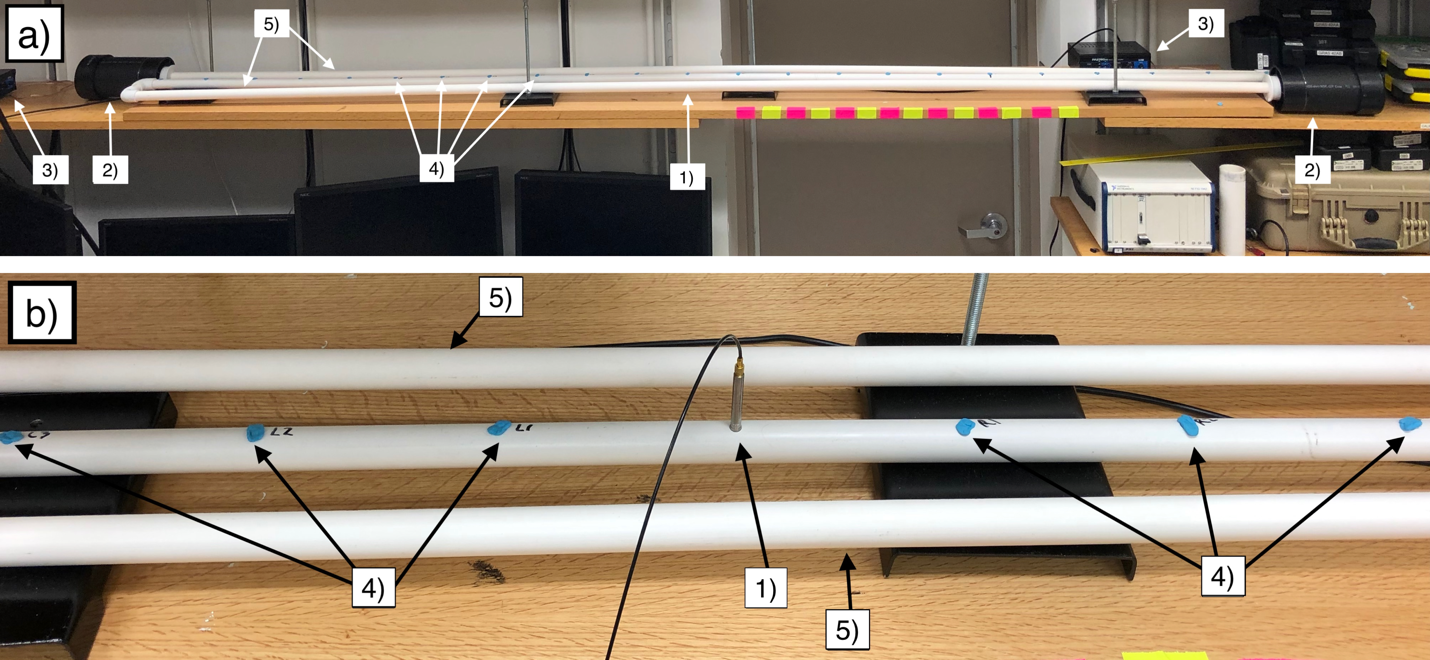 Figure A-1 (a) Photograph of the experimental setup for the control experiment, (b) Close-up photograph of the center portion of the control experiment setup. Items identified in the images: 1) Focal location, 2) Black-colored PVC pipes that house the sources, 3) Amplifiers, 4) Sampling at additional measurement locations, 5) Extra main-trunk pipe lengths.At each end of the pipe system, a section of black-colored PVC pipe 10.2 cm (4 inch) inner diameter was attached and a Tang Band (Taipei, Taiwan) WS-881SJ loudspeaker driver was secured inside it (see Fig. A-1, location 2). Two Pyle Pro (Brooklyn, New York) PCA3 stereo power amplifiers (Fig. A-1, location 3) were used to provide power to the loudspeakers. Appropriate connectors and caps were placed on each end of the pipe system to ensure that the system had minimal sound leakage. All signals were generated and processed for TR using a custom LabVIEW™ software, coupled with two Spectrum (Großhansdorf, Germany) M2i.6022-exp signal generation cards and a Spectrum M2i.4931-exp digitizer card. All post-processing was handled in MATLAB™. The sampling frequency used throughout these measurements was 150 kHz.In the forward step, the microphone was placed in the center receiver location (the previously determined focal location; see Fig. A-1, locations 1) and all remaining holes were covered with sticky putty (Fig. A-1, locations 4). A logarithmic chirp signal from 100 Hz to 500 Hz was played from a single loudspeaker, and a signal response was recorded by the microphone, as illustrated in Fig. A-2(a) and Fig. A-2(b), respectively. This chirp range was chosen due to its large wavelength, which enabled recording of the spatial extent of the time reversed focus at multiple locations within a single wavelength to compare to the diffraction limit. It should be noted that averaging was used extensively to reduce the noise found in individual trials.The IR for the loudspeaker and microphone combination was calculated using a cross-correlation of the original chirp signal with the response recorded by the microphone when the loudspeaker plays the chirp signal. This process was repeated for the second loudspeaker with the microphone in the same location, and the two IRs were then reversed in time and played simultaneously from their respective loudspeakers, creating a focus at the center receiver location (focal location), as in Fig. A-2(c) and Fig. A-2(d). 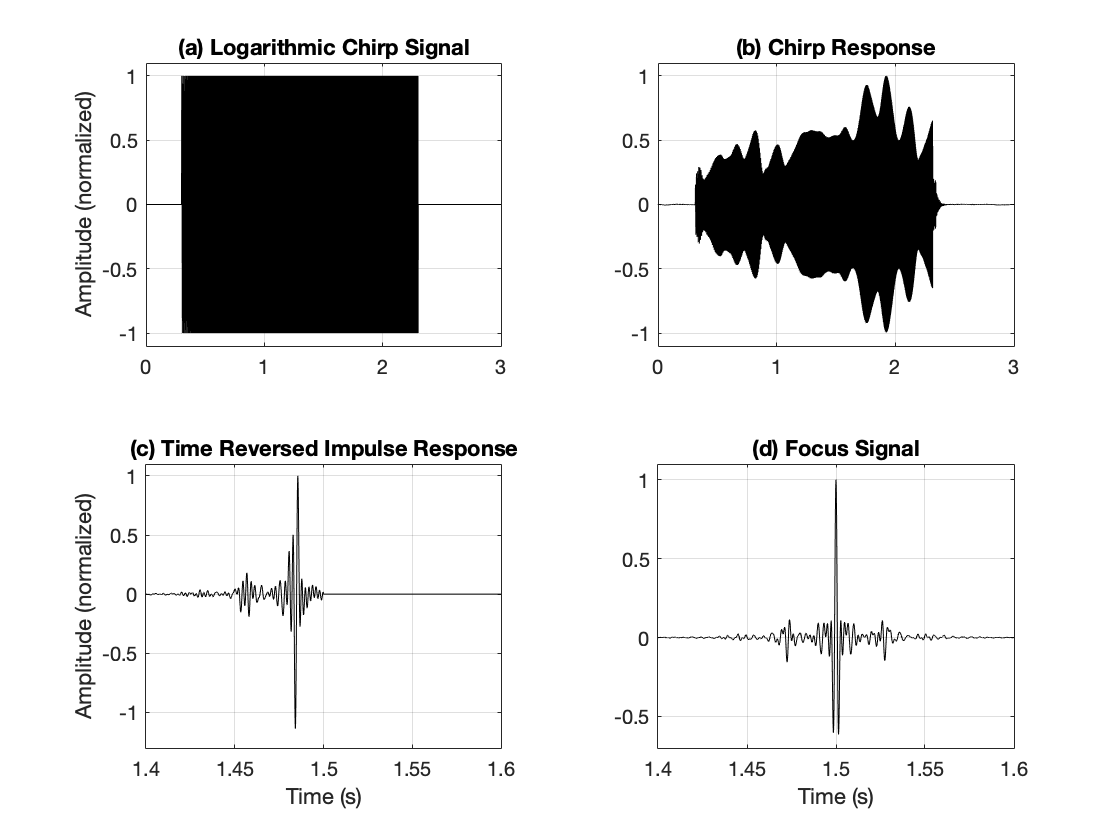 Figure A-2 Example signals for a time reversal experiment. (a) The chirp signal initially played from both loudspeakers. (b) An example chirp response recorded at the focal location. (c) A time reversed impulse response. (d) A focus signal recorded at the focal location, generated by both loudspeakers. Amplitudes in this figure were normalized.After the focus was recorded at the focal location, the microphone was moved to another measurement location, and the two reversed IRs were played again, allowing measurement of the same focal event at a different point in space. This process was repeated for the remaining 21 measurement locations. The signal was then filtered with a lowpass, zero-phase, 6th-order Butterworth filter with a 200 Hz cutoff frequency. Graphs of the spatial extent of the focus at the focus time were made in post-processing.Once this control experiment was completed, the center 3.05 m pipe was removed from the pipe system and replaced with a pipe of the same length that included path diverting PVC pipes of 1.27 cm (1/2 inch) inner diameter, as shown in Fig. A-3. The smaller diameter in the path-diverting pipes was used to increase the amount of scattering within the pipe system. These pipes left the plane of the original pipe system and came back within a 12.7 cm space, and were placed between the middle eleven receiver locations, for a total of ten path diversions (Fig. A-3, locations 6). The pipe with the path diversions had holes drilled in the same receiver locations as the control pipe, and the same experiment was repeated with the new pipe system. A total of four different lengths of path diversions were used with an out-of-plane distance of 5.08 cm, 10.16 cm, 15.24 cm, and 30.48 cm pipes. The total path diversion is thus double the out-of-plane distance, e.g., the 5.08 cm pipes increased the total distance traveled within the pipe system between each receiver location from 12.7 cm to 22.86 cm.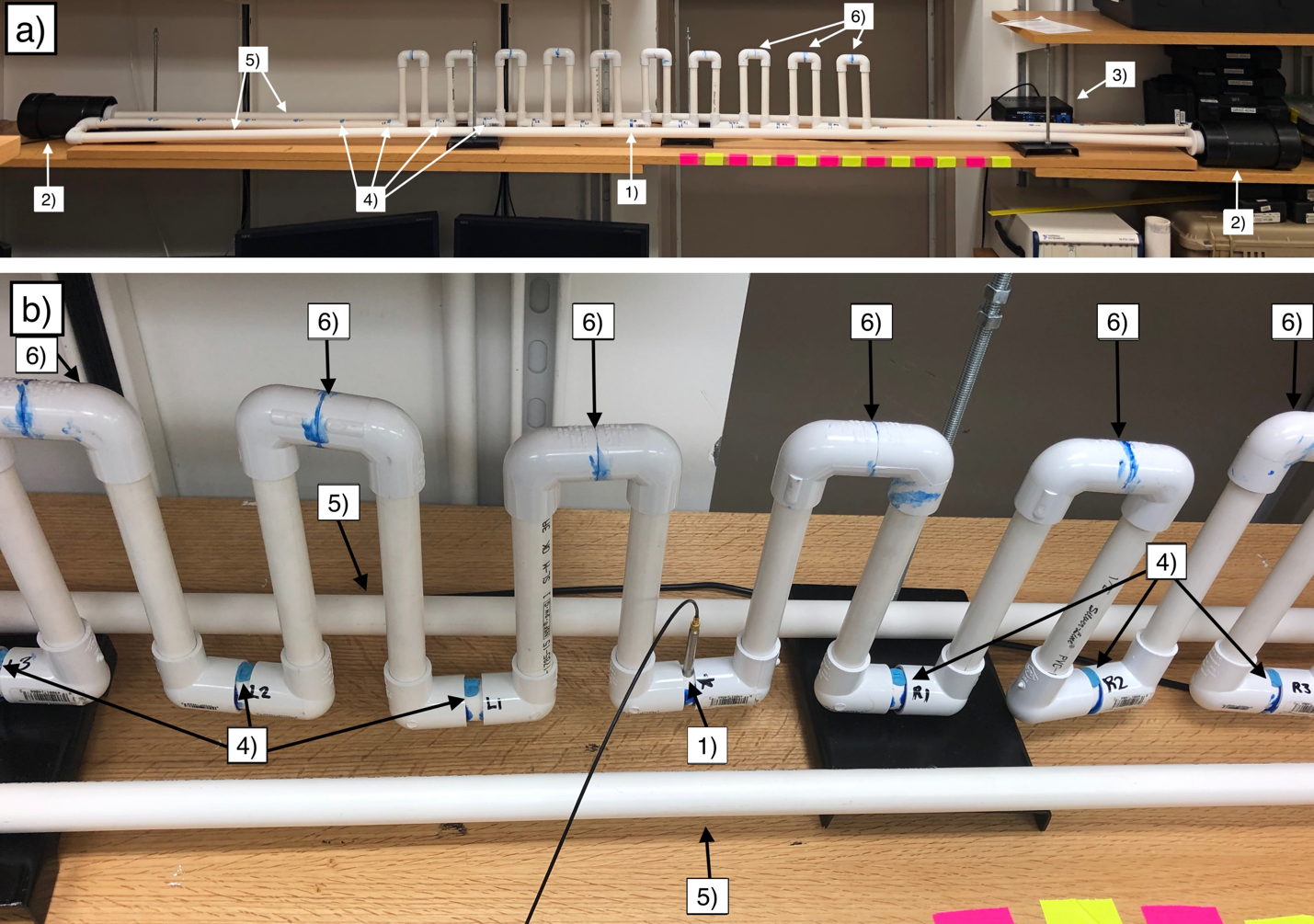 Figure A-3 (a) Photograph of the experimental setup including path-diverting scatterers, (b) Close-up photograph of the center portion of the experimental setup using path-diverting scatterers. Items identified in the images: 1) Focal location, 2) Black-colored PVC pipes that house the sources, 3) Amplifiers, 4) Sampling at additional measurement locations, 5) Extra main-trunk pipe lengths, 6) Sampling at path diversions added after control experiments were completed. This image shows the pipe system with 15.24 cm path diversions. ResultsUsing these path diversions, each of the spatial foci measured showed apparent super resolution when the path diversion lengths were not accounted for. Table A-1 lists the FWHM of each length of path diversions with respect to  and compared to the diffraction limit ( as explained previously). The frequency used for the diffraction limit was 240 Hz, which was the highest frequency in the bandwidth that had a relative amplitude of 10% compared to the highest spectral contribution. As expected, the length of the scatterer-like path diversions affected the FWHM, with longer path diversions leading to improved resolution.Table A-1 Length of path-diverting scatterers compared to the full-width at half maximum (FWHM) for the spatial extent of the focusing, shown with respect to smallest wavelength as well as with respect to the diffraction limit.Figure A-4 shows the full spatial measurements of the control experiment and the experiment with 30.48 cm path diversions, which are the two most extreme cases in this study. Even though the measurement resolution is not high enough to sample multiple points of the main peak when using the largest path diversions, the main peak is nonetheless well within the main peak of the control case. This tight focus clearly shows that using only the in-plane distance produces a significant resolution improvement. 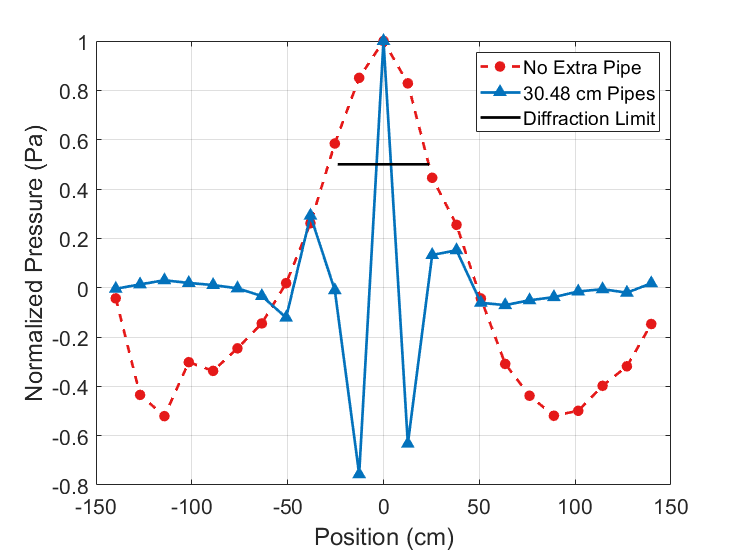 Figure A-4 Spatial plots of the pressure during time reversal focusing along the center pipe of the system, for the control experiment and the 30.48 cm path diversion experiment. The diffraction limit (λ/3) is shown for reference. The control experiment is considered diffraction limited. With the 30.48 cm path diversions, focusing is around 1/6 the diffraction limit (λ/19).To explain the improved resolution due to the added path lengths, spectral information from the backward TR step was used to simulate the backward step. The path-diverting scatterers add length between the spatial measurement locations, and this effectively spreads out the measurement locations when path diversions are present. This spectrum of the simulation was obtained by taking the average of the magnitude of the spectra for all measurements. These average spectral amplitudes,  , were then used to create a simulated focus spatial distribution, , based on a superposition of cosine waves as shown in Eq. A-1.
where f is frequency,  is the horizontal position along the main trunk relative to the focus position,  is the speed of sound, and  is the total length travelled through all intervening diversions, calculated by multiplying the length of an individual diversion by the number of diversions between the focus position and . The cosine wave simplifies the summation by making all frequencies constructively interfere at .This simulated focus spatial distribution, , was then plotted in comparison to the experimental focus spatial distribution, and the process was repeated for each length of path-diverting scatterers. Figure A-5 shows the simulated focus in comparison to the experimental focus for the 30.48 cm path diversions.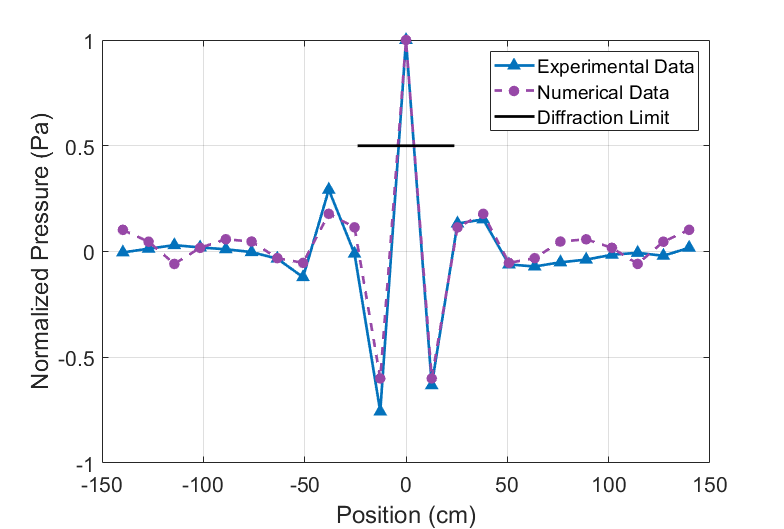 Figure A-5 Spatial focusing of 30.48 cm path-diverting scatterers, for the experimental and simulated data. The diffraction limit (λ/3) is shown for reference. Significantly, the simulation is most accurate near the focus, where the frequency content is similar, including the size of the FWHM. This indicates that the simulation provides a reasonably accurate estimation of the experimental results that can be obtained if one were considering adding in path-diverting scatterers of a selected size. After the simulated data was created for each length of path-diverting scatterers, the FWHM was calculated for the experimental and simulated data corresponding to each length of path diversion (see Fig. A-6). As shown, all lengths of path-diverting scatterers included in the experiments and simulations provided super resolution, with the simulated data consistently having worse resolution than the experimental data. As expected, as the path diversions are made to be longer, the effective wave speed is decreased, and this leads to a smaller FWHM. 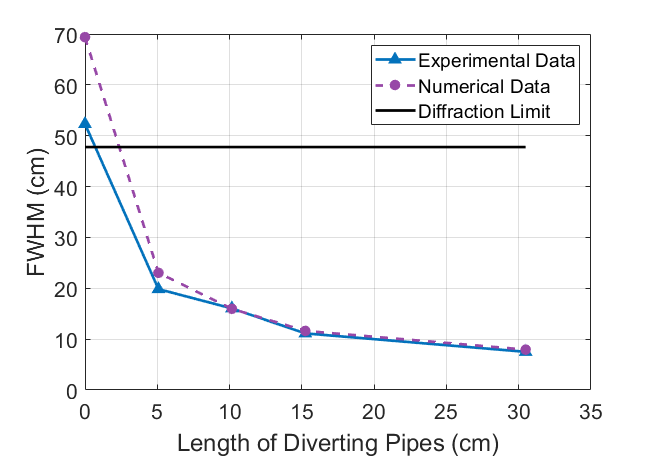 Figure A-6 Comparison of the length of diverting pipes with the FWHM measurements for both experiment and simulation data. Scattering NetworkThe path diversions provided by the pipes demonstrate the proof of concept that waves may be effectively slowed down in the region of the intended TR focusing to reduce the effective wavelength of the focused waves. The pipe experiments utilize dramatic and perhaps impractical means of slowing down the waves. A network of scatterers that force incident waves to contort, diffract, and scatter around the balls to slow down the waves is one potential method to implement this path diversion method in a 3-D scenario. From a geometrical standpoint, if the waves are treated as rays that diffract around an individual ball, they would have to travel at least halfway around the ball circumference to the other side of an individual ball instead of traveling a distance of the ball diameter, , if the ball was not present. This means the waves might travel as most an extra path length of  or 57% distance. However, the wavelengths employed in the experiment range from 2.7 to 35 times larger than each ball diameter so the diffracting ray approximation has limited applicability.A network of one-thousand, 25.0 mm diameter aluminum balls (101010 balls) was constructed to determine whether a resolution improvement may be obtained relative to the ball network not being present. Two common packing arrangements for the balls were considered, face-centered cubic (FCC) and hexagonal close-packing (HCP). Both achieve the highest packing density possible for a regular lattice arrangement but HCP was selected since only this packing arrangement allows for a continuous hole along one of the axes of the lattice. This hole allows for a small microphone to be dragged through the lattice and sample the acoustic field within the scattering network lattice of balls. The balls were machined to have an axial hole in them so that 10 of them could be held in a vertical line with a rod running through the axial holes in the balls. A framework was built to hold rods in the HCP arrangement and 1,000 balls were placed on 100 rods in this framework. See Fig. A-7(a) for a photograph of the ball network held together in the framework. In Fig. A-7(b) one face of the ball network is shown with an approximately 3.2 mm (1/8 inch) diameter hole through the lattice visible. A GRAS 46DE microphone, with a diameter of 3.2 mm was used to measure the sound field along one of the holes in the lattice. To prevent sound from directly entering the hole through the lattice that the microphone would measure in, one end of the hole was plugged with putty. The microphone was placed at the end of a tube that had an inside diameter just smaller than the grid cap but just larger that the microphone housing and cable. Thus, the microphone element was at the end of a long tube, shown inserted into the lattice hole in Fig. A-7(a). This tube blocked sound from entering the lattice hole opposite to the opening blocked by the putty.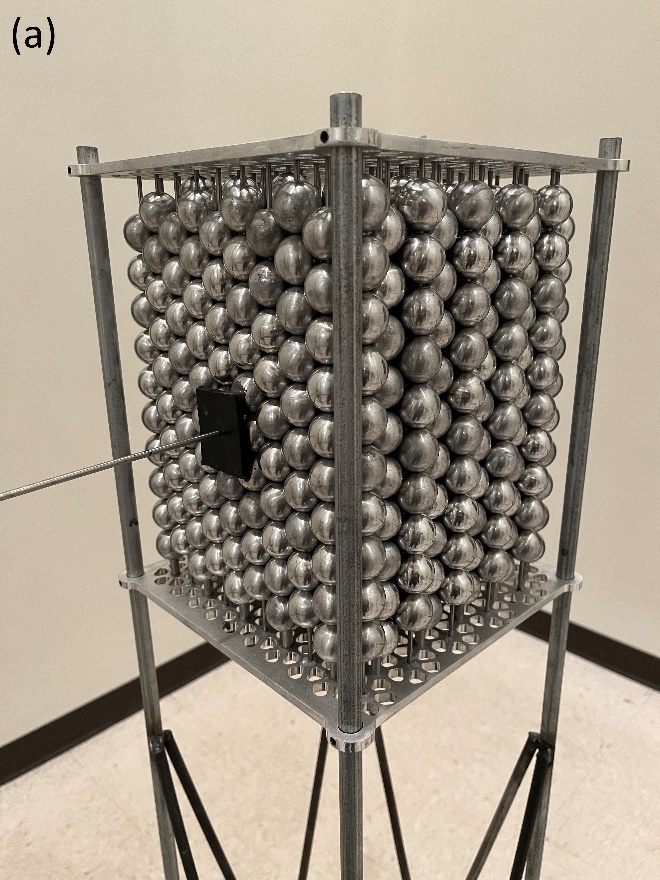 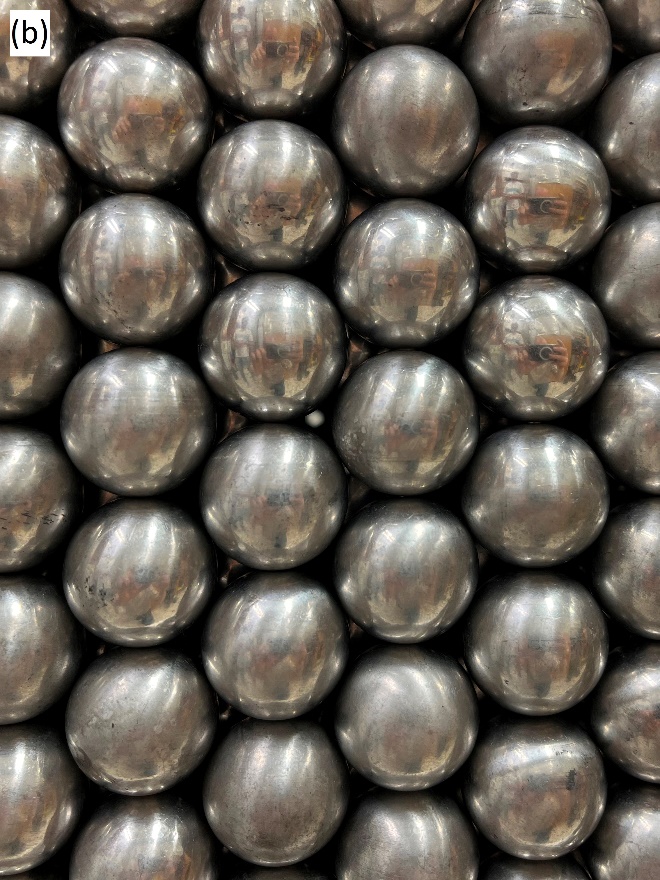 Figure A-7 Photographs of the network of 1,000 balls. (a) A tube is inserted horizontally from the left. The framework holding the balls in place is visible. (b) Close-up view of the balls from one side. A small hole all the way through the lattice is visible in the center of the photograph. The tube holding the microphone was mounted to a translation stage positioning system. The microphone was inserted so that the microphone element was in the middle of the ball lattice. Eight Mackie HR824mk2 loudspeakers were used as sources and one by one an IR was obtained between each loudspeaker and the microphone. The loudspeakers were placed on stands in a reverberation chamber at Brigham Young University with a volume of 204 m3, a reverberation time of 6.9 s and a Schroeder frequency of 385 Hz. The loudspeakers were not placed near the ball lattice. The bandwidth used for these IRs was from 100 Hz to 10 kHz, but the signal to noise ratio was best (>30 dB) between 300 Hz and 5300 Hz. Once the IRs were measured and reversed in time, the reversed IRs were broadcast simultaneously from the loudspeakers, producing a TR focus in the middle of the lattice. The TR focusing was repeated many times as the microphone sampled the sound field over a 60 cm span with a 0.5 cm spacing between measurement positions. For the middle 21 cm of the span, the microphone sampled the sound field within the hole through the lattice. The entire experiment was repeated at the same locations but with the ball lattice removed such that the TR focusing would not occur near any reflecting objects.In the post processing phase, the data was band-pass filtered in 500 Hz segments with starting frequencies of 300 Hz up to 4800 Hz (producing bandwidths of 300-800 Hz, 800-1300 Hz, 1300-1800 Hz, etc. up to the last bandwidth of 4800-5300 Hz). The spatial extent of the TR focusing for each bandwidth was plotted at the time of maximum focusing and the FWHM was determined. Figure A-8 displays the FWHM for each of the bandwidths when focusing within the ball lattice and without the ball lattice being present. The spatial extent of the focusing over the bandwidth being considered was plotted and the FWHM was determined from an interpolated version of the spatial extent plot. The FWHM extracted is then converted to a fractional number of wavelengths using the highest frequency within the given 500 Hz bandwidth. There is a clear improvement in the FWHM with the ball lattice present in that the spatial extent of the focusing is reduced when focusing inside the ball lattice. 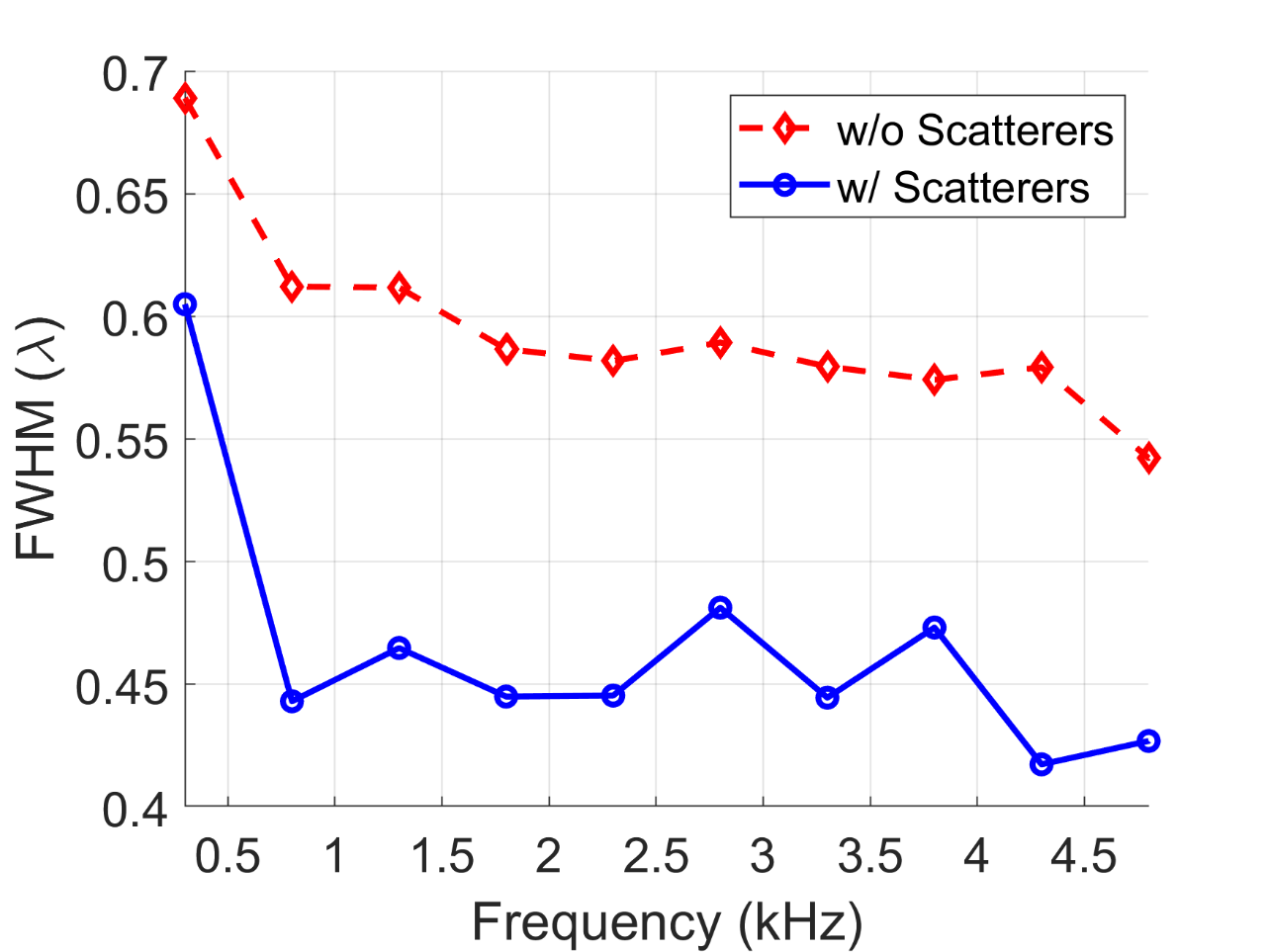 Figure A-8 Comparison of the FWHM measurements for waves focused in the room away from any reflecting boundaries and not within the ball lattice (w/o Scatterers) to waves focused within the lattice at the same location within the room (w/ Scatterers). It is debatable whether the focusing inside the ball lattice has beaten the diffraction limit or not. Often authors claim that if the FWHM is less than a half wavelength that the diffraction limit has been broken. However, especially in the field of optics, the diffraction limit is defined in terms of the available aperture used. A FWHM of a half wavelength is only possible if a complete, perfect, aperture is available, and even then, the FWHM of the main peak in the focusing is often larger than a half wavelength due to the point spread function of the focusing. In the present case, the FWHM at 1.5 kHz and above, without the ball lattice present, is about 0.6 times the wavelength and with the number of sources used and the long length of the reversed IRs used, the spatial extent of the focusing should be as good as it can be without doing something like introducing scatterers into the near field of the focusing. The FWHM with the ball lattice present is generally a half wavelength at 2 kHz and above and so because the FWHM is less, one may argue that the diffraction limit has been broken relative to the case with no ball lattice present. However, one may also argue that the ball lattice has changed the aperture in such a way that the focusing can really only occur along one dimension, the dimension of the hole through the lattice. The diffraction limit in one dimension is a half wavelength, so one could argue that while the ball lattice does improve the resolution with respect to not having the ball lattice present, the diffraction limit has not been broken because the aperture has changed with the ball lattice present since the focusing occurs mainly in one dimension. ConclusionThis research has shown that super resolution can be achieved using time reversal (TR) with scatterer-like path diversions. As waves are forced to divert around scatterers, the effective wave speed in the medium decreases, resulting in smaller effective wavelengths, and therefore improved resolution. The width of the peak depends on the length of the path diversions, with a longer path diversion corresponding to a narrower focus peak. This experiment showed super resolution up to 1/6.4 the diffraction limit (λ/19 resolution), using 61 cm path diversions placed between each measurement location that were spaced 12.7 cm apart. Super resolution was also observed even with 10.1 cm path diversions, although this resolution was only 1/3 the diffraction limit (λ/8.9 resolution). Simulations were shown to agree with these data, which proves that the path diversions simply increase the distance between measurement locations and thereby decreases the effective wave speed. It is important to note that, although the results of this experiment show improved spatial focusing resolution, the one-dimensional nature of the experiment limits the direct application of these results in two- and three-dimension TR experiments. Further research is needed to explore these effects in multiple dimensions. This chapter has, however, shown that the concepts behind the use of scatterers to achieve super resolution via slowing down the effective wave speed as waves divert around scatterers are sound and may be a viable alternative to using resonators and other objects in the near field. If path-diverting scatterers are not possible or desirable to use, scattering objects of larger size should yield the same effects.The results of this research suggest that it may be possible for scatterers to provide super resolution in TR. Previous research focused on the use of resonators or absorbers to enable super resolution, but it has now been demonstrated that scatterers may be used. This would be beneficial to acoustic focusing research and applications by providing another method to improve resolution, which may be a better option in some situations.
Design of an underwater acoustics labCameron Vongsawad was a graduate student that was primary responsible for designing and testing an underwater acoustics lab being built at Brigham Young University. This author was involved in the design and creation of software for controlling the data acquisition system and robotic arms. This appendix is an article that was published as C. T. Vongsawad, T. B. Neilsen, A. D. Kingsley, J. E. Ellsworth, B. E. Anderson, K. N. Terry, C. E. Dobbs, S. E. Hollingsworth, and G. H. Fronk, “Design of an underwater acoustics lab,” Proc. Mtgs. Acoust. 45, 070005 (2021); https://doi.org/10.1121/2.0001540. It is reprinted in this dissertation under the terms of ASA’s Transfer of Copyright Agreement, item 3. I hereby confirm that the use of this article is compliant with all publishing agreements.
The impact of room location on time reversal focusing amplitudesBrian Patchett was a graduate student researching nonlinear focusing using time reversal. As part of that work, a numerical study was performed using a modal summation approach. This author assisted in the design and implementation of the simulation algorithms. This appendix is an article published as B. D. Patchett, B. E. Anderson, and A. D. Kingsley, “The impact of room location on time reversal focusing amplitudes,” J. Acoust. Soc. Am. 150(2), 1424 (2021); https://doi.org/10.1121/10.0005913. It is reprinted in this dissertation under the terms of ASA’s Transfer of Copyright Agreement, item 3. I hereby confirm that the use of this article is compliant with all publishing agreements.f
The physics of knocking over LEGO minifigures with time reversal focused vibrations for use in a museum exhibitLucas Barnes was an undergraduate researcher developing an exhibit of time reversal focusing that was successfully assembled as an exhibit in a museum about waves in Switzerland. This author assisted in testing the experimental setup as well as developing the tools within the time reversal software to test a variety of configurations. This appendix is an article published as L. A. Barnes, B. E. Anderson, P.-Y. Le Bas, A. D. Kingsley, A. C. Brown, and H. R. Thomsen, “The physics of knocking over LEGO minifigures with time reversal focused vibrations for use in a museum exhibit,” J. Acoust. Soc. Am. 151(2), 738 (2022); https://doi.org/10.1121/10.0009364. It is reprinted in this dissertation under the terms of ASA’s Transfer of Copyright Agreement, item 3. I hereby confirm that the use of this article is compliant with all publishing agreements.(.)(.)(.)(.)(.)(.).(.)(.)Lower passband frequency300 Hz325 Hz350 Hz375 Hz385 HzPosition 1 FWHM0.202 0.188 0.164 0.115 0.113 Position 2 FWHM0.204 0.193 0.170 0.128 0.108 No Cans FWHM0.596 0.576 0.570 0.572 0.564 Length of Path-Diverting Scatterers (cm)FWHM with Respect to Wavelength (λ) FWHM with Respect to Diffraction Limit0λ/2.70.9  better5.08λ/7.22.4  better 10.16λ/8.93.0  better 15.24λ/12.94.3  better 30.48λ/19.16.4  better (-)